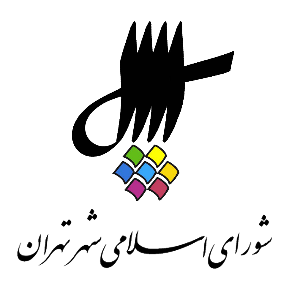 عناوین مندرجاتاعلام رسمیت جلسه و قرائت دستورقرائت آیاتی از کلام‌الله مجیدبیانات جناب آقای سید ابراهیم امینی نایب رئیس شورای اسلامی شهر تهرانتذکرات اعضای محترم شورای اسلامی شهر تهران آقایان و خانم‌ها: شهربانو امانی، محمد سالاری و احمد مسجدجامعیبررسی لایحه‌ی شماره‌ی 477133/10 مورخ 2/5/98 شهردار محترم تهران در خصوص اسناد پیوست سند برنامه شامل جداول کمی شاخص‌ها و چارچوب منابع مالی و جداول منابع و مصارف به شماره‌ی ثبت 12367/160 مورخ 3/5/98 و قرائت گزارش کمیسیون تلفیقبررسی یک فوریت طرح الزام شهرداری تهران به ارائه‌ی لایحه در خصوص عرضه‌ی سهام شرکت‌ها، سازمان‌ها و مؤسسات تابعه در بازار سرمایه به شماره‌ی ثبت 20356/160 مورخ 21/7/98بررسی یک فوریت طرح اصلاحیه‌ی مصوبه‌ی اعطای نشان‌های شهروندی به شماره‌ی ثبت 20357/160 مورخ 21/7/98بررسی پلاک ثبتی 26/49/3394 و 25/48/3394 و 3/224/3394 و 78/3394 با توجه به نظریه‌ی کمیسیون ماده‌ی 7 آیین‌نامه‌ی اجرایی ماده‌ی 1 قانون اصلاح لایحه‌ی قانونی حفظ و گسترش فضای سبز در شهرها و قرائت گزارش کمیسیون شهرسازی و معماری به شماره 13227/401/160/م مورخ 9/6/98انتخاب 2 نفر از اعضای محترم شورای اسلامی شهر تهران به‌عنوان عضو ناظر در هیئت‌مدیره‌ی شرکت آب و فاضلاب شهر تهران موضوع تبصره‌ی ششم بند ط ذیل ماده‌ی ‌واحده‌ی مصوبه‌ی تأمین منابع مالی مورد نیاز پروژه‌های توسعه و بازسازی تأسیسات آب و فاضلاب شهری و اجرای طرح آبرسانی اضطراری شهر تهران و تأمین بخشی از کسری قیمت تمام شده‌ی تعرفه‌ی خدمات آب و فاضلاب ابلاغی به شماره‌ی 2769/2558/160 مورخ 14/2/98 با توجه به پیشنهاد کمیسیون‌های برنامه و بودجه به شماره‌ی ثبت 15338/160 مورخ 5/6/98 و سلامت، محیط زیست و خدمات شهری به شماره‌ی ثبت 16828/160مورخ 23/6/98انتخاب یک نفر کارشناس متخصص به‌عنوان نماینده‌ی شورای اسلامی شهر تهران در کمیته‌ی فنی نورپردازی شهری موضوع بند چهارم ذیل ماده‌ی 5 مصوبه‌ی ابلاغی به شماره‌ی 17677/2094/160 مورخ 5/7/94 با توجه به پیشنهاد کمیسیون شهرسازی و معماری به شماره‌ی ثبت 17019/160 مورخ 25/6/98بررسی پلاک ثبتی 38/65 با توجه به نظریه‌ی کمیسیون ماده‌ی 7 آیین‌نامه‌ی اجرایی ماده‌ی 1 قانون اصلاح لایحه‌ی قانونی حفظ و گسترش فضای سبز در شهرها و قرائت گزارش کمیسیون شهرسازی و معماری به شماره‌ی 13228/402/160/م مورخ 9/6/98بررسی پلاک ثبتی 36/523/43 با توجه به نظریه‌ی کمیسیون ماده‌ی 7 آیین‌نامه‌ی اجرایی ماده‌ی 1 قانون اصلاح لایحه‌ی قانونی حفظ و گسترش فضای سبز در شهرها و قرائت گزارش کمیسیون شهرسازی و معماری به شماره‌ی 13157/331/160/م مورخ 30/4/98اعلام ختم جلسه و تاریخ تشکیل جلسه‌ی آینده1. اعلام رسمیت جلسه و قرائت دستورنایب رئیس {سید ابراهیم امینی} ـ بسم الله الرحمن الرحیم. با حضور 14 نفر جلسه‌‌ی امروز رسمی است. دستور جلسه را قرائت بفرمایید. منشی {زهرا نژاد بهرام} ـ بسم الله الرحمن الرحیم. با عرض سلام خدمت همکاران گرامی، حاضران در جلسه، مهمانان عزیز و اهالی رسانه و گرامیداشت روز عصای سفید و عرض تسلیت برای اربعین حسینی برنامه‌ی صد و هفتاد و یکمین جلسه‌ی رسمی پنجمین دوره‌ی شورای اسلامی شهر تهران، ری، تجریش که به‌صورت فوق ‌العاده در روز سه ‌شنبه 23 مهر 1398 از ساعت 8:45 لغایت 11 در محل تالار شورا برگزار می‌شود به شرح ذیل اعلام می ‌گردد.الف. قرائت آیاتی از کلام الله مجید.ب. نطق پیش از دستور توسط آقای بشیر نظری عضو محترم شورای اسلامی شهر تهران. ایشان کنسل کردند.عرض کردم کنسل کردند.ج. دستور جلسه1. بررسی لایحه‌ی شماره‌ی 477133/10 مورخ 2/5/98 شهردار محترم تهران در خصوص اسناد پیوست سند برنامه شامل جداول کمی شاخص‌ها و چارچوب منابع مالی و جداول منابع و مصارف به شماره ثبت 12367 مورخ 3/5/98 و قرائت گزارش کمیسیون تلفیق2. بررسی یک فوریت طرح الزام شهرداری تهران به ارائه‌ی لایحه‌ در خصوص عرضه‌ی سهام شرکت‌ها، سازمان‌ها و مؤسسات تابعه در بازار سرمایه به شماره ثبت 20356 مورخ 21/7/983. بررسی یک فوریت طرح اصلاحیه‌ی مصوبه‌ی اعطای نشان‌های شهروندی به شماره ثبت 20357 مورخ 21/7/98. بررسی پلاک‌های ثبتی 26/49/3394، 25/48/3394، 3/224/3394، 78/3394، با توجه به نظریه‌ی کمیسیون ماده 7، آیین‌نامه‌ی اجرایی ماده‌ 1، قانون اصلاح لایحه‌ی قانونی حفظ و گسترش فضای سبز در شهرها و قرائت گزارش کمیسیون شهرسازی و معماری به شماره‌ی 13227 مورخ 9/6/985. انتخاب دو نفر از اعضای محترم شورای اسلامی شهر تهران به‌عنوان عضو ناظر در هیئت ‌‌مدیره‌ی شرکت آب و فاضلاب شهر تهران موضوع تبصره‌ 6، بند ط ذیل ماده‌ی واحده‌ی مصوبه‌ی تأمین منابع مالی مورد نیاز پروژه‌های توسعه و بازسازی تأسیسات آب و فاضلاب شهری و اجرای طرح آب‌رسانی اضطراری شهر تهران و تأمین بخشی از کسری قیمت تمام شده‌ی تعرفه‌ی خدمات آب و فاضلاب ابلاغی به شماره‌ی 2769 مورخ 14/2/98، با توجه به پیشنهاد کمیسیون‌های برنامه و بودجه به شماره ثبت 15338 مورخ 5/6/98 و سلامت، محیط زیست و خدمات شهری به شماره ثبت 16828 مورخ 23/6/986. انتخاب یک نفر کارشناس متخصص به‌عنوان نماینده‌ی شورای اسلامی شهر تهران در کمیته‌ی فنی نورپردازی شهری موضوع بند 4 ذیل ماده‌ی 5، مصوبه‌ی ابلاغی به شماره‌ی 17677 مورخ 5/7/94 با توجه به پیشنهاد کمیسیون شهرسازی و معماری به شماره ثبت 17019 مورخ 25/6/98بررسی پلاک‌های ثبتی 38/65، 36/523/43، 2529/68، 2902/22111 با توجه به نظریه‌ی کمیسیون ماده‌ 7، آیین‌نامه‌ی اجرایی ماده‌ 1، قانون اصلاح نظریه‌ی لایحه‌ی قانونی حفظ و گسترش فضای سبز در شهرها و قرائت گزارش کمیسیون شهرسازی و معماری به ...11. بررسی لایحه‌ی شماره‌ی 812153/10 مورخ 17/7/96 شهرداری تهران در خصوص سند جامع رفاه اجتماعی شهرداری تهران به شماره ثبت 15935 مورخ 18/7/96 و قرائت گزارش کمیسیون اصلی، فرهنگی و اجتماعی به شماره ثبت 19725 مورخ 16/7/9812. بررسی لایحه‌ی شماره‌ی 432183/10 مورخ 13/4/94 شهرداری تهران در خصوص آیین‌نامه‌ی مصوب شهر دوستدار سالمند به شماره ثبت 99444 مورخ 13/4/94 و قرائت گزارش کمیسیون اصلی، فرهنگی و اجتماعی به شماره ثبت 19725 مورخ 16/7/98.2. قرائت آیاتی از کلام‌الله مجیدمنشی {زهرا نژاد بهرام} ـ در خدمت قاری محترم قرآن هستیم جناب آقای مهدی محمدی کارمند سابق سازمان آتش‌نشانی و خدمات ایمنی، رتبه‌ی اول مسابقات دانشجویان علوم قرآنی کشور در رشته‌ی حفظ کل قرآن کریم در سال 90، رتبه‌ی اول مسابقات اساتید دانشگاه جامع علمی کاربردی در رشته‌ی حفظ کل قرآن کریم در سال 97 و رتبه‌ی اول مسابقات شهرداری تهران در رشته‌ی حفظ کل قرآن کریم در سال‌های 93 و 97 و داور مسابقات در سال‌های 95 هستند. در خدمت قاری روشن دل جناب آقای محمدی هستیم. بفرمایید.مهدی محمدی {قاری قرآن} ـ اعوذ بالله من الشیطان الرجیمبسم الله الرحمن الرحیمقَدْ أَفْلَحَ الْمُؤْمِنُون * الَّذینَ هُمْ فی صَلاتِهِمْ خاشِعُون * وَ الَّذینَ هُمْ عَنِ اللَّغْوِ مُعْرِضُون * وَ الَّذِینَ هُمْ لِلزَّکاةِ فاعِلُون * وَ الَّذینَ هُمْ لِفُرُوجِهِمْ حافِظُون * إِلاَّ عَلی أَزْواجِهِمْ أَوْ ما مَلَکتْ أَیمانُهُمْ فَإِنَّهُمْ غَیرُ مَلُومین * فَمَنِ ابْتَغی وَراءَ ذلِک فَأُولئِک هُمُ العادُون * وَ الَّذینَ هُمْ لِأَماناتِهِمْ وَ عَهْدِهِمْ راعُون * وَ الَّذینَ هُمْ عَلی صَلَواتِهِمْ یحافِظُون * أُولئِک هُمُ الْوارِثُون * الَّذینَ یرِثُونَ الْفِرْدَوْسَ هُمْ فیها خالِدُون * صدق الله العلی العظیم. (حضار صلوات فرستادند) نایب رئیس {سید ابراهیم امینی} ـ با تقدیر و تشکر از قاری عزیز قرآن.3. بیانات سید ابراهیم امینی، نایب رئیس شورای اسلامی شهر تهراننایب رئیس {سید ابراهیم امینی} ـ بسم الله الرحمن الرحیم. با سلام و صبح به خیر خدمت همکاران محترم، اعضای محترم شورا، اصحاب رسانه و مدیران حوزه‌ی مدیریت شهری و دوستان عزیز دیگری که در خدمتشان هستیم. در آستانه‌ی اربعین حسینی قرار داریم و مراسم اربعین در سنوات اخیر با حضور انبوه عزاداران علاوه بر یک مراسم مذهبی به‌عنوان بزرگترین همایش سیاسی عبادی جهان محسوب می‌شود و این همایش فرصتی است برای شنیدن پیام سالار شهیدان امام حسین علیه ‌السلام از زبان زائرین که به‌عنوان سفیران آن حضرت در سراسر جهان با هر زبان، قومیت و ملیتی حضور پیدا می‌کنند. مهم‌ترین پیام اربعین پیروزی خون بر شمشیر، منطق بر زور و انسانیت بر استبداد هست و اگر غیر از این می‌بود با توجه به اینکه امام حسین علیه السلام و یارانش به شهادت رسیدند باید پیام آن‌ها به گوش جهانیان نمی‌رسید و از امام حسین و یارانشان به‌عنوان انسان‌های آزاده یاد نمی‌کردند و آن‌ها را اسوه و الگو قرار نمی‌دادند. آزادگی، پاکی و شجاعت به‌عنوان ویژگی‌های امام حسین علیه السلام شمرده می‌شود که بر اساس آرمان‌های خود و عدالت‌خواهی قیام عاشورا را به انجام رساندند. امیدوار هستیم که همه‌ی انسان‌ها به‌خصوص کسانی که خودشان را پیروان آن حضرت می‌دانند از نهضت امام حسین درس مبارزه با ظلم، فساد و انحراف را یاد بگیرند و به این نکته واقف شوند که قدرت واقعی در تسخیر قلوب انسان‌ها و دارا بودن منطق، عقلانیت و محبت در برخورد با سایر انسان‌ها است. مدیریت شهری تهران همچون سنوات گذشته در چارچوب مصوبات شورای شهر از سوی ستاد اربعین افتخار دارد که بخشی از خدمتگزاری به زائرین و عزاداران حسینی را در اماکن مقدسه‌ی کربلا، نجف و همچنین کوفه انجام دهد و با توجه به حضور میلیونی شهروندان تهرانی و ایرانیان در این مناسک بزرگ که تا چند روز گذشته در سامانه بیش از 3 میلیون نفر برای حضور در اربعین نام‌نویسی کرده بودند و این مسئولیتی را بر دوش ما قرار می‌دهد که برای رفاه حال شهروندان تهرانی و هم‌وطنانمان بخشی از خدمات را به آن‌ها ارائه دهیم. در سفری که در خدمت جناب آقای دکتر حق‌شناس و تعدادی از مدیران حوزه‌ی مدیریت شهری به این اماکن مقدسه داشتیم در جلسه‌ی صبحگاهی با همکارانمان که در کربلا به خدمت مشغول هستند قائم‌ مقام فرماندار کربلا هم حضور داشتند. آنجا من یک تمثیلی آوردم و گفتم که حضور ما در کربلا و نجف را از این منظر به آن نگاه کنید که مهمانان بسیار زیادی وارد یک خانه می‌شوند، صاحبخانه و اعضای خانواده هر چه هم تلاش کنند از پس میزبانی و پذیرایی برنمی‌آیند و مهمانان چون خودشان را از میزبان جدا نمی‌دانند خودشان آستین بالا می‌زنند و کمک می‌کنند تا اینکه پذیرایی خوب انجام شود و بد به آن‌ها نگذرد و الان اگر ما در کربلا حضور داریم از این منظر و واقعیت هم همین است. کما اینکه ما شاهد هستیم که در مکه و مدینه علی‌رغم وضعیت بسیار خوب اقتصادی دولت عربستان، هنوز که هنوز است حضور زائرین خانه‌ی خدا سهمیه‌بندی است و خیلی از کسانی که علاقه دارند که این حج تمتع را که واجب است برایشان انجام دهند باید سال‌ها در نوبت بمانند که بتوانند این فریضه را انجام دهند. در هر حال بنده از مدیریت شهری، جناب آقای یزدانی معاون خدمات شهری، دوستانی که بدون ریالی دریافت حق مأموریت و به عشق امام حسین و حضرت علی علیه السلام در کربلا حضور دارند و به شهروندان تهرانی و هم‌وطنان ایرانی خدمت می‌کنند و سایر زائرین که از جاهای دیگر می‌آیند تقدیر و تشکر می‌کنیم و به آن‌ها خدا قوت می‌گوییم و توفیق همه‌ی آن‌ها را از خداوند خواهان هستیم. همچنین امروز روز عصای سفید هست و قاری محترم قرآن ما هم از نابینایان عزیز کشورمان بود. عصای سفید به معنای اعلام به افراد است که بدانند شخصی که در حال عبور است از نعمت بینایی چشم محروم است و حق و حقوق او را محترم بشمارند. این به‌عنوان یک فرهنگ در دنیا تحت عنوان عصای سفید مطرح شده و چه خوب است که در مدارس، در دانشگاه‌ها، اصحاب رسانه این مسئله را برای همه‌ی شهروندان جا بیاندازند که اگر بنده مشغول رانندگی هستم و ملاحظه می‌کنم شخصی با در دست داشتن عصای سفید می‌خواهد از این خیابان عبور کند متوجه باشم که با یک نابینا مواجه هستم و حق و حقوق او را محترم بشمارم و ملاحظه‌ی وضعیت ایشان را داشته باشم و امیدوار هستیم که این عصای سفید به‌عنوان یک فرهنگ در جامعه‌ی ما هم جا بیافتد. دوستان اطلاع دارید که جناب آقای مهندس هاشمی ریاست محترم شورا در سوگواری و عزای فوت دایی بزرگوارشان هستند. بنده از طرف خودم و اعضای محترم شورا خدمت جناب آقای هاشمی تسلیت می‌گوییم و امیدوار هستیم که غم آخرشان باشد و علو درجات مرحوم سفر کرده را از خداوند متعال خواهان هستیم. دستور را بخوانید.4.تذکرات اعضای شورای اسلامی شهر تهران: شهربانو امانی، محمد سالاری و احمد مسجدجامعیمنشی {زهرا نژاد بهرام} ـ بله. دست شما درد نکند. خانم امانی تذکر.شهربانو امانی {عضو شورا} ـ به نام خداوند جان و خرد و خدای قادر مطلق. من هم روز عصای سفید را به همه‌ی روشن‌دلان جهان، کشور و شهروندان عزیز روشن‌دل شهر تهران تبریک عرض می‌کنم. ضمناً سلام بر حسین، بر اولاد حسین و همچنین بر اصحاب حسین. من می‌خواهم بگویم که آن‌هایی که رفته‌اند در راهپیمایی اربعین کمک کنند مخصوصاً از سازمان شهرداری، کار صوابی کرده‌اند و کسانی که مانده‌اند و در شهر کمک می‌کنند اتفاقی نیافتد و کاری بر زمین نماند من هم از این قشر تشکر می‌کنم. تذکر من در ارتباط با ابهام واگذاری زمین به مؤسسات متعدد هست. با توجه به اینکه بارها در شورا آقای رئیس تذکر داده شد ولی ما هیچ گزارشی نگرفتیم، مجبور شدم این تذکر را مختصر در همان مدت تایم قانونی عرض می‌کنم. ما یک تفریغ بودجه‌ای را حسابرس منتخب شورا آمد در صحن شورا قرائت کرد و منتظر بودم ببینم که مواد تخلفی که در تفریغ بودجه بود، شهرداری چه اقدامی کرده و چون جوابی نشنیدم و ندیدم، برای همین دارم تذکر می‌دهم. تذکر من برای آقای شهردار است. در تفریغ بودجه اعلام کردند که 60 هزار میلیارد ریال کمک نقدی به مؤسسه‌ی خیریه‌ی متوسلین به امام رضا علیه السلام درواقع پرداخت شده. علاوه بر این قطعه‌های متعدد زمینی را تقدیم کردند که 70000 متر مربع تقریباً مساحتش است، یک کم بیشتر و سعی کردند در تهران یک بیمارستان تخصصی مغز و اعصاب به اسم پروفسور نامی و جهانی آقای پروفسور حسابی بسازند ولی شبهاتی که هست، خواستم این‌ها را جواب بدهند که آیا پروانه‌ی ساختمانی بر اساس ضوابط طرح جامع و تفصیلی شهر تهران و نامه‌ی کمیسیون ماده‌ی 5 صادر شده است؟ آیا واگذاری حدود 10 فقره زمین به مؤسسه‌ی مذکور طبق قانون انجام شده است؟ من یک سؤال دیگر هم می‌خوانم که به وقت هم احترام بگذارم. آیا سوء استفاده از نام بزرگان و اساتید معتبر و معتمدی که محبوبیت و شهرت جهانی دارند جهت رسیدگی به اهداف ناصواب توجیهی داشت و آیا عادلانه نسبت به این واگذاری‌ها شهردار محترم وقت توجه کرده یا نه؟ جواب این را تقاضا دارم که بگیرید و به من بدهید.نایب رئیس {سید ابراهیم امینی} ـ بسیار ممنون و سپاسگزار سرکار.شهربانو امانی {عضو شورا} ـ پروفسور سمیعی را من عرض کردم که آن ... بله. اشتباه کردم.منشی {زهرا نژاد بهرام} ـ پروفسور سمیعی. درست است.شهربانو امانی {عضو شورا} ـ آمدند سمیعی. بله. بیمارستان مغز و اعصاب پروفسور سمیعی که آمد و متأسفانه با دلگیری هم گذاشت رفت. این گزارشش را می‌خواهم در صحن بیایند بدهند اصلاً.نایب رئیس {سید ابراهیم امینی} ـ سرکار خانم امانی این مصوبه‌ای که ما داشتیم مربوط به بودجه‌های تلفیقی سال 93 هست که یک مصوبه هم داشتیم 33 مورد را تخلف را مشخص کردیم که حوزه‌های مختلف مدیریت شهری این‌ها را بررسی کنند و اعلام کنند که این مواردی که واقع شده آیا باید مراجع قضایی رسیدگی کنند، تخلفات اداری رسیدگی کند و چه کسی در مظان اتهام است، این گزارش را 6 ماه ما فرصت پیش‌بینی کردیم که این گزارش را آماده کنند و کمیسیون نظارت و حقوقی هم به‌عنوان ناظر از سوی شورا مشخص شد بر عملکرد این حوزه‌ها نظارت داشته باشد. جلسه‌ی مشترکی ما با این دوستان داشتیم و در ارتباط هستیم که ان‌شاءالله این گزارش تهیه شود و هم بر اساس مصوبه به مراجع ذی‌ربط گزارش شود و اقدامات لازم انجام شود.منشی {زهرا نژاد بهرام} ـ آقای سالاری.محمد سالاری {عضو شورا} ـ بسم الله الرحمن الرحیم. من هم ضمن عرض تسلیت به مناسبت اربعین حسینی علیه السلام و تبریک روز جهانی عصای سفید، امیدواریم که ان‌شاءالله این رویکردی که در شورا و شهرداری در خصوص مناسب‌سازی فضاهای عمومی و پیاده‌روها وجود دارد در این دوره به سرانجام برسد. آقای رئیس من تذکرم در خصوص عدم اجرای تذکراتی است که قبلاً من و سایر اعضای شورای اسلامی شهر تهران دادیم و تقاضایم از جنابعالی این است که در این خصوص یک رویکرد مناسبی اتخاذ کنید. در خصوص پروژه‌ی پالادیوم، به‌عنوان یکی از تخلفات بزرگ مقیاس ساختمانی شهر تهران، ابتدای این دوره استحضار دارید که بنده تذکری دادم. حالا ضمن اینکه این پروژه مجموعه‌ی قابل توجهی از بارگذاری‌های متخلفانه را در دوره‌های مختلف رقم زده و با همراهی شهرداری آن‌ها را تثبیت کرده ولی یک تخلف عیانی داشته که در اصل تعدی خیلی شفاف به حقوق عمومی شهر بوده. ایجاد زیرگذر و ایجاد پل. من بحثم حالا فقط پالادیوم نیست آقای دکتر امینی. ببینید، در 4/7/96 من تذکر دادم. دوباره یک ماه بعد از آن 24/10 یعنی 20 روز بعدش 14 نفر از اعضای شورای شهر تهران یک تذکر مجدد دادند. معاونت قضایی دادستانی کل کشور چندین نامه در این خصوص نوشته هم از شورا، هم از شهرداری، هم از کمیسیون شهرسازی و هم از کمیسیون ماده‌ی 100 خواسته که اینجا را تعیین تکلیف کند. مشاور وزیر راه و شهرسازی در چندین مکاتبه این موضوع را پیگیری کرده. سازمان بازرسی شهرداری تهران به‌صورت جدی ورود کرده گزارش کاملی را تهیه کرده و خواستار جمع‌آوری این تخلفات شده است. رأی ماده‌ی 100، رأی بدوی صادر شده و در رأی ماده‌ی 100 برای اینکه رایزنی‌های مالک و متأسفانه شهرداری منطقه باعث شده که نظریه شود. یعنی یک موضوع بسیار مبرهن، واضح که به هر حال از شارع عام نمی‌شود پل روگذر زد. اگر قرار است همچنین کاری انجام شود برای همه‌ی شهروندان تهرانی و همه‌ی پارسل‌های شهر تهران می‌بایست این اقدام صورت بگیرد ولی باز بعد از نظریه و بعد از چند ماه طولانی کردن موضوع رأی بدوی صادر شده. رأی تجدیدنظر متأسفانه چندین ماه است در کمیسیون ماده‌ی 100 مانده دوباره رایزنی‌های شهرداری و برخی افراد صاحب نفوذ باعث شده که مجدداً نظریه شود. یک‌بار روی پرونده نظریه شده، کارشناس‌ها آمدند نظر دادند دوباره فرستاده‌اند برای نظریه که بلکه از این ستون به آن ستون فرجی شود. این‌جوری اصلاً دیگر جایگاه نهاد نظارتی و شورای شهر زیر سؤال می‌رود و این درست نیست. هیچ راه دیگری نمانده جز اینکه ما طرح سؤال کنیم از آقای شهردار و لذا من تقاضایم این است که این موضوعات پیگیری شود. اگر این موضوعات انجام نشود عملاً بقیه‌ی تذکرات در مورد مابقی پروژه‌های تخلف آمیز هم به سرانجام نمی‌رسد. آقای رئیس من فقط این جمله را بگویم. شورای عالی شهرسازی و معماری کشور به‌عنوان بالاترین مرجع و متولی در حوزه‌ی مأموریت‌های شهرسازی معماری، آن‌قدر که به نظر اعضای شورا با اینکه آنجا حق رأی داده و اهمیت می‌دهد شهرداری تهران اهمیت نمی‌دهد. ما در مورد پادگان صفر شش ابتدای شروع به کار این شورا به‌عنوان مدعو آنجا شرکت کردیم، با آقای مهندس هاشمی. بنده مخالفت جدی کردم با بارگذاری بیش از 7/1 میلیون متر مربعی در آنجا. علی‌رغم اینکه آنجا به هر حال متأسفانه در فرایند تدوین طرح تفصیلی پهنه‌ی S122 گذاشتند و بارگذاری آن قابل توجه است. به‌نوعی حقوق مکتسبه هم دارد. ولی شورای عالی شهرسازی و وزیر راه و شهرسازی و رئیس جلسه به تذکر ما به‌عنوان کسی که آنجا رأی نداشتیم توجه کرد، یک سال و نیم پروژه را عقب انداخت و دیروز علی‌رغم اینکه ما هنوز هم راضی نیستیم این بارگذاری به 630 هزار متر مربع تقلیل پیدا کرد و قرار شد 35 هکتار از این 50 هکتار جدا شود و تحویل شهر و شهرداری شود. ولی شهرداری تهران که همه‌ی ابزار دستش است، سازمان بازرسی خودش آمده گفته آقا این تخلف است ولی این کار را انجام نمی‌دهد. من به‌عنوان مسئول کمیسیون شهرسازی معماری که شما همکاران از ما می‌خواهید که جلوی شهرداری را ما بگیریم باید چه‌کار بکنیم؟ از اینجا خواهشم این است که شما کمک کنید.نایب رئیس {سید ابراهیم امینی} ـ بسیار ممنون. سؤال مطرح شد جناب دکتر. چشم، ان‌شاءالله که شهردار محترم تذکر جناب آقای سالاری را بررسی کنند و پاسخ مناسب را ارسال کنند. جناب آقای مسجدجامعی بفرمایید.احمد مسجدجامعی {عضو شورا} ـ بسم الله الرحمن الرحیم. خب من این به آقای هاشمی رفسنجانی و خاندانشان هم تسلیت عرض می‌کنم. این خاندان مرعشی از بنیان‌گذاران حکومت شیعی اثنی عشری هستند نه صرف شیعی و عرض کنم در طبرستان بودند و ارتباط وسیعی هم بین طبرستان و ری در این مسائل بوده. من به همه‌ی این خاندان تسلیت عرض می‌کنم. اما نکته‌ای که می‌خواستم عرض کنم آقای دکتر من یک منطقه‌ای را رفتیم با شهردار محترم منطقه‌ی 11 منزل یکی از به‌اصطلاح مشایخ تهران، بزرگان تهران، مرحوم آشیخ محمد تقی آملی که این بنیان‌گذار مکتب حکمی و فقهی تهران است. یعنی تقریباً بسیاری از علمای بزرگ مثلاً آیت الله جوادی آملی یا علامه حسن‌زاده آملی، این‌ها شاگردان او هستند. در تهران مثلاً در دانشگاهی‌ها آقای دکتر سجادی و دکتر محقق این‌ها مثلاً شاگردان او هستند. این حالا این بنیان‌گذار است. اصلاً در تهران مکتب فقهی حکمی ایشان یکی از بنیان‌گذارانش بی‌تردید ایشان است. خانه‌ی ایشان کلاً شاید 100 متر باشد. در یک کوچه پس‌کوچه هم هست، از آن خانه‌های اعیانی چند هزار متری و این‌ها نیست. آن موقع ما این را بازدید کردیم و حتی مثلاً استاندار مازندران گفت شما این را تثبیتش کنید مازندران، خود استاندار، دیگران حاضرند این خانه را ... من اخیراً شنیدم علی‌رغم این کارهایی که شده بود و قرار بود آنجا حفظ شود اخیراً شنیدم دارند مجوز می‌گیرند. یک خانه‌ی 100 متری در یک کوچه‌ای روبروی پارک شهر تهران. من تقاضایم این بود که این‌ها به هر حال شخصیت‌های مثلا این شهر تنها شخصیت‌های تجاری و سیاسی و این‌ها هم نیستند. شخصیت‌های علمی هم هستند، شخصیت‌های حکمی هم هستند، شخصیت‌های عرض کنم، اجتماعی هم هستند. حالا خانه‌های آن‌ها کوچک است. تقاضایم این بود که به این توجه شود و از تغییر کاربری و عرض کنم این‌ها هم که تفاهم هم شده بود با شهردار محترم منطقه جلوگیری شود و این هم به‌عنوان یک سرمایه‌ی شهر تهران حفظ شود. خیلی ممنونم.نایب رئیس {سید ابراهیم امینی} ـ بسیار ممنون و سپاسگزار هستم.5. بررسی لایحه‌ی شماره‌ی 477133/10 مورخ 2/5/98 شهردار تهران در خصوص اسناد پیوست سند برنامه شامل جداول کمی شاخص‌ها و چارچوب منابع مالی و جداول منابع و مصارف به شماره‌ی ثبت 12367/160 مورخ 3/5/98 و قرائت گزارش کمیسیون تلفیقنایب رئیس {سید ابراهیم امینی} ـ دستور را قرائت کنید.منشی {زهرا نژاد بهرام} ـ بله بررسی لایحه‌ی شماره‌ی 477133/10 نایب رئیس {سید ابراهیم امینی} ـ دوستان آرامش جلسه را هم در نظر بگیرند. دوستان عزیز ... دوستان عزیز. آقای حسینی. آقا در محل و جایگاهتان مستقر شوید. بله.منشی {زهرا نژاد بهرام} ـ بله. مورخ 2/5/98 شهرداری محترم تهران در خصوص اسناد پیوست سند برنامه شامل جداول کمی شاخص‌ها و چارچوب منابع مالی و جداول منابع و مصارف به شماره ثبت 12367 مورخ 3/5/98 و قرائت گزارش کمیسیون تلفیق. آقای الویری شما خودتان ...نایب رئیس {سید ابراهیم امینی} ـ راجع به بررسی لایحه بفرمایید.منشی {زهرا نژاد بهرام} ـ روشن است، روشن کنید.نایب رئیس {سید ابراهیم امینی} ـ اجازه بدهید آقای مهندس الویری آقای دکتر اعطا هم تذکرشان را مطرح کنند.علی اعطا {عضو شورا} ـ بسم الله الرحمن الرحیم. طبق دستورالعمل شرح وظایف، ترکیب، تعداد و چگونگی اداره‌ی کمیسیون‌های شورای اسلامی شهر، شهرستان، استان و عالی استان‌ها، ماده‌ی 2 عرض کنم که ... ببخشید، ماده‌ی 12 بند 6 که درواقع راجع به تبصره‌ی 1 بند 6 ماده‌ی 12 که در رابطه با وظایف کمیسیون‌ها صحبت می‌کند که خب به هر حال قائل می‌شود به اینکه هر کمیسیون در حوزه‌ی تخصصی خودش می‌تواند نقطه نظرات را مطرح کند اما در فرآیندی که طی شد در بررسی برنامه ما شاهد بودیم که کمیسیون برنامه و بودجه ورود تخصصی به موضوعات کمیسیون‌ها داشته و پیش از اینکه موضوعات در کمیسیون تلفیق مطرح شود در بحث بررسی شاخص‌ها ورود تخصصی کمیسیون برنامه بودجه را شاهد بودیم و به نظر من این خلاف درواقع این بند از ماده‌ی عذر می‌خواهم 12 آیین‌نامه‌ی مصوب هست.نایب رئیس {سید ابراهیم امینی} ـ بسیار ممنون. حالا پاسخ نمی‌خواهد آقای رسولی. نه، حالا در هر حال ببینید کمیسیون برنامه بودجه محوریت تدوین بودجه‌ی سالانه و برنامه‌های پنج‌ساله را به عهده دارد. چه در پارلمان ملی و چه در پارلمان محلی. اگر اقدامی هم انجام شده به‌عنوان اینکه در هر حال به‌عنوان محور عرض کنم بررسی لایحه‌ی بودجه و لایحه‌ی برنامه‌ی پنج ساله است و قطعاً آن محوریت هم به این منزله که کمیسیون‌های دیگر اگر نقطه نظراتی داشته باشند قابل اعمال نیست نبوده و اعضای کمیسیون‌های دیگر، کمیسیون‌های دیگر پیشنهادات و نقطه نظراتشان را اگر ارسال می‌کردند اعمال می‌شد ضمن اینکه در هر حال رأی اعضای محترم شوراست که در هر حال تکلیف را در نهایت مشخص می‌کند. حالا با یک سعه‌ی صدر آقای دکتر اعطا حضرتعالی ... نه، نه، دیگر ... حالا نه، بعداً باهم صحبت می‌کنیم. نه. نه. دیگر اجازه نیست. بفرمایید آقای الویری.مرتضی الویری {عضو شورا} ـ بسم الله الرحمن الرحیم. ضمن سلام خدمت خانم‌ها، آقایان. در بهمن ماه سال 1397 قانون برنامه‌ی پنج ساله‌ی سوم تصویب شد. در احکامی که تصویب شد در ماده‌ی 94 مطلبی آمده به این شرحی که من خدمت همکاران می‌خوانم. ماده‌ی 94، شهرداری موظف است با توجه به تأیید چشم‌انداز، مأموریت، استراتژی‌ها و اهداف، سند برنامه را مشتمل بر 1. اقدامات و برنامه‌های اجرایی که زیر بند تصویر کلان برنامه، جداول کمی شامل شاخص‌های کمی مواد برنامه و هدف‌گذاری برای آن‌ها در افق پنج ساله با پیش‌بینی منابع مالی و در قالب ارائه‌ی جداول منابع و مصارف، 3. برنامه‌های راهبردی بخش، فرابخش، 4. برنامه‌های موضوعات اولویت‌دار تا سطح عملیاتی و بند دوم نحوه‌ی تأمین و تجهیز منابع مورد نیاز مشتمل بر دو بند منابع فیزیکی، انسانی، فنی و مالی مورد نیاز، نحوه‌ی تأمین مالی منابع مورد نیاز برای تحقق اهداف حداکثر تا پایان اردیبهشت ماه 1398 تهیه و برای تصویب به شورا ارائه نماید. بنابراین قرار بر این بوده است که در اردیبهشت ماه سال 98 ما این اسناد را دریافت می‌کردیم، بررسی می‌کردیم و بعد تصمیم می‌گرفتیم توسط شورای شهر. متأسفانه بنا به دلایل مختلف این قضیه به تأخیر افتاد. حدود یک ماه و نیم هست که کمیسیون برنامه و بودجه و سایر کمیسیون‌ها درگیر بررسی اسنادی هستند که ... یعنی سندهای پشتیبانی هستند که شهرداری برای شورای شهر فرستاد. من توضیحی بدهم در مورد روند کار. روند کار به این ترتیب بود که هم‌زمان این اهداف کمی و شاخص‌ها به کمیسیون‌های تخصصی فرستاده شد، به کمیسیون برنامه بودجه هم فرستاده شد. ما منتظر ماندیم که کمیسیون‌های تخصصی نظر خودشان را به ما بدهند به استثنای آن مواردی که مختص به کمیسیون برنامه و بودجه بود مثل منابع و مصارف، حکمروایی و نظیر این‌ها که الزاماً خود کمیسیون برنامه بودجه می‌بایستی بررسی کند ولی بقیه‌ی موارد را ما منتظر ماندیم که کمیسیون تخصصی بررسی آن را انجام دهد، جلسه‌ی مشترک بگذاریم، نتیجه‌ی جلسه‌ی مشترک را بدهیم به کمیسیون تلفیق و این کار انجام شد. من تعجب می‌کنم از دوست عزیزم چطور این فرایندی که طی شد را مورد خدشه قرار دادند. به هر حال این مراحل را طی کردیم. کمیسیون تلفیق هم آخرین موردش امروز صبح مربوط به گزارش کمیسیون شهرسازی بود که مورد تصویب قرار داد. نهایتاً همه‌ی این بحث‌ها تبدیل شده به 1 ماده ‌واحده و 2 تبصره و یک مجموعه‌ی اسناد پشتیبان مربوط به این موارد یعنی اهداف کمی و همچنین شاخص‌ها. من ماده‌ی واحده را می‌خوانم برای اینکه ان‌شاءالله دوستان تصمیم بگیرند. ماده‌ی واحده، در اجرای ماده‌ی 94 مصوبه‌ی برنامه‌ی پنج ساله‌ی سوم به تاریخ 2/11/97 شهرداری تهران مکلف است جداول کمی شامل شاخص‌های کمی احکام برنامه و هدف‌گذاری برای آن‌ها در افق پنج ساله در چارچوب منابع مالی و جداول منابع و مصارف را به شرح پیوست اجرایی نموده و بر اساس ماده‌ی 95 برنامه‌ی پنج ساله نسبت به پایش و ارزیابی و دستیابی به این اهداف و شاخص‌های کمی در قالب گزارش‌های دوره‌ای به شورای اسلامی شهر تهران اقدام نمایند. دوتا تبصره هم اینجا دارد که من این دوتا تبصره را هم خدمت دوستان توضیح دهم. تبصره‌ی یک، شهرداری تهران موظف است آن دسته از شاخص‌ها و اهداف کمی که وضع موجود و وضع بعدی آن در سال‌های برنامه را در این سند ارائه نداده است یا به‌صورت ناقص می‌باشد تا پایان سال اول برنامه ارائه نماید. من توضیح بدهم که شاخص‌هایی در اینجا تعریف شد که ما الزاماً می‌بایستی سال پایه را می‌داشتیم. یعنی اگر ما می‌خواهیم بگویم که در سال 1398 به‌عنوان سال اول برنامه تا پایان 5 سال چه تغییراتی در یک شاخص اتفاق می‌افتد، آن سال مبدأ و سال قبل از آن می‌بایستی موجود باشد. مواردی را برخورد کردیم که متأسفانه این اسناد تولید نشده بود. اعداد و ارقامش قابل اتکا نبود. ما از شهرداری خواستیم در طول سال 98 این شاخص‌ها را برای سال پایه تعیین کند و بعد متناسب برای سال‌های بعد تغییراتی که باید داده شود در قالب به اصطلاح همان ردیفی که منظور شده درج ‌شود. تبصره‌ی دو، شهرداری تهران موظف است اهداف و شاخص‌های عملیاتی در پرانتز سطح سوم را با هماهنگی و پس از تصویب در کمیسیون‌های تخصصی شورای اسلامی شهر تهران اجرایی نماید. این تبصره‌ی دو هم به این منظور هست که چون ما شاخص‌های عملیاتی مخصوصاً در سطح سوم بسیار ریز می‌شود حتی ممکن است در سطح پروژه‌ها هم ورود پیدا کند. این‌ها مواردی نیست که ما بتوانیم در همان قدم اول آماده داشته باشیم. قرار بر این شد که به‌تدریج که آماده می‌شود توسط شهرداری به تأیید کمیسیون‌های تخصصی برسد و در برنامه درج شود. بنابراین ما یک ماده‌ی واحده داریم و دوتا تبصره که لازم است اعضای محترم تصمیم بگیرند روی آن. متشکرم.نایب رئیس {سید ابراهیم امینی} ـ بسیار ممنون. مخالف دارد، مخالف ندارد. موافق هم صحبت نمی‌کند. شهرداری آقای دکتر مظاهریان شما، موافق هستید. خب توضیحات هم داده شد. سیستم را فعال می‌کنیم برای رأی‌گیری. دوستان سیستم فعال است. آقای خلیل‌آبادی شما هم اگر محبت کنید ... خانم امانی رأی حضرتعالی ... نخیر. اصلاً رأی شما ...منشی {بهاره آروین} ـ با 15 موافق و 2 مخالف از 17 نفر از حاضرین کلیات اسناد پیوست به تصویب رسید.{رأی‌گیری}کد رأی‌گیری: 1-171موضوع رأی‌گیری: بررسی لایحه‌ی شماره‌ی 477133/10 مورخ 2/5/98 شهردار تهران در خصوص اسناد پیوست سند برنامه شامل جداول کمی شاخص‌ها و چارچوب منابع مالی و جداول منابع و مصارف به شماره‌ی ثبت 12367/160 مورخ 3/5/98 و قرائت گزارش کمیسیون تلفیقنوع رأی‌گیری: علنی، وفق بند یکم ماده‌ی دوم دستورالعمل نحوه‌ی اداره‌ی جلسات، رأی‌گیری و بررسی پیشنهادهای واصل شده به شورا مصوب 19/9/92 شورای عالی استان‌هاموافق: بهاره آروین / علی اعطا / مرتضی الویری / شهربانو امانی / سید ابراهیم امینی / افشین حبیب‌زاده / سید آرش حسینی میلانی / محمدجواد حق‌شناس / حسن خلیل‌آبادی / سید حسن رسولی / محمد سالاری / زهرا صدراعظم نوری / مجید فراهانی / سید محمود میرلوحی / زهرا نژاد بهراممخالف: الهام فخاری / بشیر نظریرأی نداده: -غایب جلسه: ناهید خداکرمی / محمد علیخانی / محسن هاشمی رفسنجانیغایب زمان رأی‌گیری: احمد مسجدجامعینتیجه اقدام: گزارش کمیسیون مذکور با 15 رأی موافق اعضای شورای اسلامی شهر تهران از 17 عضو حاضر در جلسه در زمان رأی‌گیری به تصویب رسید.نایب رئیس {سید ابراهیم امینی} ـ خب. خب. در جزئیات هم که پیشنهادی نیست. دستور بعدی را قرائت بفرمایید.6. بررسی یک فوریت طرح الزام شهرداری تهران به ارائه‌ی لایحه در خصوص عرضه‌ی سهام شرکت‌ها، سازمان‌ها و مؤسسات تابعه در بازار سرمایه به شماره‌ی ثبت 20356/160 مورخ 21/7/98منشی {زهرا نژاد بهرام} ـ بله. بررسی یک فوریت طرح الزام شهرداری تهران به ارائه‌ی لایحه‌ در خصوص عرضه‌ی سهام شرکت‌ها، سازمان‌ها و مؤسسات تابعه در بازار سرمایه به شماره ثبت 20356 مورخ 21/7/98. طراح ...نایب رئیس {سید ابراهیم امینی} ـ شما سؤالتان را مطرح نکردید. بفرمایید بنشینید. بفرمایید بنشینید. خب دیگر ما که منتظر ... پیشنهاد باید مکتوب بیاید اینجا. سؤال بفرمایید. الان سؤال اگر دارید. سؤال چیز ندارد دیگر. سؤال محلی ندارد. ببینید کلیات که تصویب شد اگر ... اجازه بدهید آقای نظری. اگر پیشنهاد مکتوبی به ما رسیده باشد اینجا مطرح می‌کنیم. پیشنهاد مکتوبی هنوز هیچ‌کس نداده که ما مطرح کنیم. اجازه بدهید ابهامتان را حالا بعداً به ... مصوب است دیگر. مصوب است. آره. که چه؟ ببینید آقای نظری ما وارد دستور بعدی شدیم. اصلاً این کار، کار خوبی نیست. شما عزیز من ... خب فرصت نمی‌دهیم. پس منتظر چه بمانیم، موقعی که پیشنهاد نیامده عبور می‌کنیم. دیگر نمی‌آییم که یکی ‌یکی نظرسنجی کنیم آقا حرفی، حدیثی، خلاصه فرمایشی، چیزی دارید یا ندارید. این حرف‌ها چیست آقای نظری؟ شما دارید به ... آقا دستور بعدی را ... دستور بعدی را قرائت کنید.منشی {زهرا نژاد بهرام} ـ بله.نایب رئیس {سید ابراهیم امینی} ـ دستور بعدی را قرائت کنید.منشی {زهرا نژاد بهرام} ـ دو، بررسی یک فوریت طرح الزام شهرداری تهران ...نایب رئیس {سید ابراهیم امینی} ـ قرائت کنید.منشی {زهرا نژاد بهرام} ـ بخوانم، بررسی یک فوریت طرح الزام شهرداری تهران به ارائه‌ی لایحه‌ای در خصوص عرضه‌ی سهام شرکت‌ها، سازمان‌ها و مؤسسات تابعه در بازار سرمایه به شماره ثبت 20356 مورخ 21/7/98. خانم آروین.نایب رئیس {سید ابراهیم امینی} ـ خانم آروین بفرمایید.منشی {بهاره آروین} ـ بسم الله الرحمن الرحیم. دوستان طرح الزام شهرداری تهران به ارائه‌ی لایحه در خصوص عرضه‌ی سهام شرکت‌ها، سازمان‌ها و مؤسسات تابعه در بازار سرمایه یک فوریتش محل بحث است. من اجازه می‌خواهم یکی دو دقیقه راجع به محتوا بگویم و بعد بقیه‌اش را در مورد در مورد اینکه چرا ...نایب رئیس {سید ابراهیم امینی} ـ محتوا را نگویید. فوریتش را بگویید.منشی {بهاره آروین} ـ چشم. آخر چون ممکن است عنوانش یک کم مبهم باشد ...نایب رئیس {سید ابراهیم امینی} ـ نه، هیچ مبهم نیست. برای اعضا که می‌خواهند رأی دهند مبهم نیست. شما راجع به فوریت لطف کنید صحبت کنید که دلیل فوریت چیست، ببینیم اعضای محترم رأی می‌دهند یا نه.منشی {بهاره آروین} ـ درست است.نایب رئیس {سید ابراهیم امینی} ـ ممنونم.منشی {بهاره آروین} ـ من فقط بگویم که هدف اصلی از ارائه‌ی این طرح افزایش شفافیت مالی بوده چون به هر حال رسیدگی به وضعیت مالی سازمان‌ها و شرکت‌ها که در بسیاری مواقع به دلیل آیین‌نامه‌های مالی معاملاتی خاصشان یا اساسنامه‌هایشان بعضاً از نظارت مرکز حالا کمتر بر آن‌ها لحاظ می‌شود ورود یک درواقع سازمان تخصصی نظارت مالی مثل بازار سرمایه می‌تواند این خلأ را جبران کند و ان‌شاءالله درواقع شاهد شفافیت مالی باشیم. فوریت این طرح به دو دلیل هست. یکی اینکه این طرح درواقع در آن یک الزام بودجه‌ای دیده شده. یعنی برای اینکه الزام به لایحه است ولی برای اینکه این رها نشود و این‌طور نشود که درواقع لایحه‌ای که می‌آید نه زمان‌بندی داشته باشد نه الزامی برای اجرا داشته باشد، ما الزام کردیم که درواقع در سند بودجه یک سرفصل درآمدی دیده شود و اگر بخواهد این سرفصل دارآمدی در بودجه‌ی 99 دیده شود، این، خود این طرح باید بررسی شود برود شهرداری، لایحه‌اش بیاید که بعد بتواند آن سند آن سرفصل درآمدی درواقع لحاظ شود. لذا فوریت این طرح به این دلیل بوده چون باید در بودجه درواقع سرفصل دیده شود و نکته‌ی دوم اینکه بررسی کارشناسی شاید موسعی هم نخواهد، چون در قالب یک ماده‌ واحده‌ی الزام شهرداری است. یعنی ما همه را واگذار کردیم که پیش‌نویس اولیه گرچه که کار زیادی در کمیسیون انجام شده بود ولی گفتیم پیش‌نویس اولیه از سوی شهرداری بیاید. بنابراین می‌تواند به فوریت ان‌شاءالله در کمیسیون تخصصی مورد بررسی قرار بگیرد که به آن هدف‌گذاری سنجش پذیری که در قالب سند بودجه‌ی 99 دیده شده ...نایب رئیس {سید ابراهیم امینی} ـ دوستان آرامش جلسه را محبت کنید حفظ کنید. دوستان، اعضای محترم. خانم دکتر فخاری، آقای میرلوحی. شما الان به چه دلیل این‌طوری صحبت می‌کنید خانم دکتر فخاری؟ ببینید بگذارید نظم برقرار شود. بفرمایید ادامه دهید خانم آروین.منشی {بهاره آروین} ـ بله من همین دو نکته، اگر دوستان حالا یک کم آرامش بیشتر برقرار شده، نکته‌ی مهم این فوریت این بود که چون در آن دیده شده که اگر بخواهد این لایحه محتوایش محقق شود یک سرفصل درآمدی‌ در بودجه‌ی 99 باید در آن دیده شود، این طرح طرح الزام شهرداری به ارائه‌ی لایحه است. یعنی خودش محتوای تخصصی موسعی ندارد. فقط باید بر سر هدفش که افزایش شفافیت از طریق در عرضه‌ی سهم کوچکی از شرکت‌ها شاید حتی در بازار سرمایه باشد ولی این باعث می‌شود که یک نهاد تخصصی بیاید نظارت مالی را انجام دهد.نایب رئیس {سید ابراهیم امینی} ـ بسیار ممنون و سپاسگزار.منشی {زهرا نژاد بهرام} ـ مخالفنایب رئیس {سید ابراهیم امینی} ـ خب مخالف دارد فوریت؟منشی {زهرا نژاد بهرام} ـ خانم آروین ... شما مخالف یک فوریت هستید، خانم فخاری.نایب رئیس {سید ابراهیم امینی} ـ خانم دکتر فخاری به‌عنوان مخالف بفرمایید.الهام فخاری {عضو شورا} ـ بسم الله الرحمن الرحیم. با اینکه تأکید مدام بر یک شفافیتی می‌شود که این شفافیت یک موضوع سلیقه‌ای و یک برچسبی شده هر جا دلمان می‌خواهد بگوییم برای افزایش شفافیت هر جا بخواهیم یک موضوعی را پیش ببریم، موضوع قبلی‌ که شما صلاح ندانستید و اجازه ندادید ...نایب رئیس {سید ابراهیم امینی} ـ آنکه دیگر عبور کردیم خانم دکتر. شما راجع به مخالفت با این دستور ...الهام فخاری {عضو شورا} ـ بله، دارم در همین موضوع صحبت می‌کنم. شفافیت اگر ضرورت این فوریت است، شفافیت یعنی اینکه شما پیوست موضوع‌های دیگر را هم به تصریح اینجا درواقع بتوانید بحث کنید. شفافیت اگر دلیل این فوریت هست یعنی اینکه در همه‌ی حوزه‌ها و با توجه به درواقع ضوابط و قوانین و با توجه به مصالح مردم و با توجه به شرایط لازم برای اداره‌ی شهر فوریت ایجاد می‌تواند بکند نه اینکه در بعضی از موضوع‌ها یک دفعه این بشود دلیل فوریت، در خیلی از موضوعات نباشد. این شفافیت سلیقه‌ای است و این سلیقه من با آن مخالفم و فکر می‌کنم یا در همه‌ی مسائل این رویکرد دقیق‌سازی، رویکرد مشخص شدن، رویکرد ایجاد داشبوردهای رصد برای سطوح مختلف قانونی باید رعایت شود یا اینکه در مورد آن به‌عنوان فوریت صحبت کردن به نظر من موجه نیست و نمی‌تواند توجیه‌کننده‌ی فوریت یک چنین بحثی باشد.نایب رئیس {سید ابراهیم امینی} ـ بسیار ممنون و سپاسگزار.منشی {زهرا نژاد بهرام} ـ آقای میرلوحی و آقای رسولی. آقای رسولی.نایب رئیس {سید ابراهیم امینی} ـ آقای رسولی به‌عنوان موافق فوریت بفرمایید.سید حسن رسولی {عضو شورا} ـ بسم الله الرحمن الرحیم. استدعا می‌کنم همکارم خانم دکتر فخاری ...نایب رئیس {سید ابراهیم امینی} ـ اگر آقای میرلوحی اجازه دهند. سید حسن رسولی {عضو شورا} ـ خانم دکتر فخاری بر عرایضم توجه کنید. آقای دکتر ... همکاران محترم، همان‌طور که خانم دکتر آروین فرمودند علت فوریتش این است که ما در الزاماتی که برای شهرداری در مورد زمان‌بندی لایحه‌ی بودجه‌ی سالیانه تنظیم کردیم سقف زمانی را گذاشتیم 15 آذر. بنابراین تا این لایحه بیاید در کمیسیون‌های تخصصی بحث شود و در صحن شورا تصویب شود باید تلاش کنیم که به 15 آذر برسد اولاً. ثانیاً 9 تا امضا دارد این طرح. فقط سلیقه‌ای نیست. ثالثاً فقط شفافیت نیست. برخی از 43 شرکت و سازمان متعلق به شهرداری فاقد برخورداری از شاخص‌های بالای بهره‌وری هستند. علتش هم این است که به‌صورت مدیریت بخش عمومی اداره می‌شوند و در حال سبک‌سازی هستیم. گفتیم شهرداری لایحه بیاورد از این 43 واحد حداقل 3 واحدش را در بورس یا فرابورس عرضه کند. این هم در جهت سبک‌سازی است، هم در جهت در حقیقت افزایش بهره‌وری است و هم در جهت خارج کردن شهرداری از وظایفی که انطباقی با ماده‌ی 55 ندارد. من خواهش می‌کنم به فوریتش رأی دهید که در این مدت زمان محدود ما بتوانیم لایحه را داشته باشیم.نایب رئیس {سید ابراهیم امینی} ـ بسیار ممنون. شهرداری. موافقید؟ موافق فوریت هستند. خب دیگر صحبتی هم نیاز نیست. فوریت طرح الزام شهرداری تهران به ارائه‌ی لایحه در خصوص عرضه‌ی سهام شرکت‌ها، سازمان‌ها و مؤسسات تابعه در بازار سرمایه را به رأی می‌گذاریم. دوستان سیستم فعال است. دوستان با انگشت مبارک رأی خودتان را ابراز بفرمایید.منشی {بهاره آروین} ـ آقای سالاری رأی می‌دهید؟نایب رئیس {سید ابراهیم امینی} ـ آقای دکتر سالاری حضرتعالی رأی می‌دهید؟ آقای دکتر سالاری. رأی آقای دکتر سالاری خیلی ارزشمند است برای ما، به همین خاطر شمارش آرا را متوقف کردیم تا ...منشی {بهاره آروین} ـ 12 موافق و 6 مخالف از 18 نفر از حاضرین، فوریت طرح به تصویب رسید.{رأی‌گیری}کد رأی‌گیری: 2-171موضوع رأی‌گیری: بررسی یک فوریت طرح الزام شهرداری تهران به ارائه‌ی لایحه در خصوص عرضه سهام شرکت‌ها، سازمان‌ها و مؤسسات تابعه در بازار سرمایه به شماره‌ی ثبت 20356/160 مورخ 21/7/98نوع رأی‌گیری: علنی، وفق بند یکم ماده‌ی دوم دستورالعمل نحوه‌ی اداره‌ی جلسات، رأی‌گیری و بررسی پیشنهادهای واصل شده به شورا مصوب 19/2/92 شورای عالی استان‌هاموافق: بهاره آروین / علی اعطا / مرتضی الویری / شهربانو امانی / سید ابراهیم امینی / سید آرش حسینی میلانی / سید حسن رسولی / محمد سالاری / زهرا صدراعظم نوری / مجید فراهانی / احمد مسجدجامعی / سید محمود میرلوحیمخالف: افشین حبیب‌زاده / محمدجواد حق‌شناس / حسن خلیل‌آبادی / الهام فخاری / زهرا نژاد بهرام / بشیر نظریرأی نداده: -غایب جلسه: ناهید خداکرمی / محمد علیخانی / محسن هاشمی رفسنجانیغایب زمان رأی‌گیری: -نتیجه اقدام: یک فوریت طرح مذکور با 12 رأی موافق اعضای شورای اسلامی شهر تهران از 18 عضو حاضر در جلسه در زمان رأی‌گیری به تصویب رسید.نایب رئیس {سید ابراهیم امینی} ـ خب پس طرح به کمیسیون تخصصی ... دیگر بله برنامه و بودجه ارسال می‌شود برای بررسی و ارسال به صحن.7. بررسی یک فوریت طرح اصلاحیه‌ی مصوبه‌ی اعطای نشان‌های شهروندی به شماره‌ی ثبت 20357/160 مورخ 21/7/98نایب رئیس {سید ابراهیم امینی} ـ دستور بعدی را ...منشی {زهرا نژاد بهرام} ـ دستور شماره‌ی سه، بررسی یک فوریت طرح اصلاحیه‌ی مصوبه‌ی اعطای نشان‌های شهروندی به شماره ثبت 20357 مورخ 21/7/98. آقای حق‌شناس. تشریف می‌آورید پشت تریبون؟نایب رئیس {سید ابراهیم امینی} ـ جناب آقای دکتر حق‌شناس.منشی {زهرا نژاد بهرام} ـ تشریف نمی‌آورید پشت تریبون؟نایب رئیس {سید ابراهیم امینی} ـ فوریت طرح اصلاحیه‌ی مصوبه‌ی اعطای نشان‌های شهروندی. وقت ماها همه متعلق به شماست خانم. بفرمایید آقای دکتر حق‌شناس.محمدجواد حق‌شناس {عضو شورا} ـ عرض سلام و ارادت دارم خدمت همکاران محترم و مهمانان عزیزی که تشریف دارند و تسلیت می‌گویم ایام اربعین حضرت اباعبدالله الحسین و به برادر بزرگوارم جناب آقای مهندس هاشمی هم تسلیت عرض می‌کنم. با اجازه‌ی جناب آقای رئیس و هیئت رئیسه‌ی محترم. موضوعی که خدمت دوستان درواقع ارائه شده یک طرح اصلاحیه با قید یک فوریت هست که 19 نفر از دوستان شورا درواقع امضاء کردند این طرح را. مسئله‌اش هم درواقع بحث می‌شود در مورد اصلاحیه‌ی مصوبه‌ی اعطای نشان‌های شهروندی. در سال 89 ... اصلاً در مورد فوریت آن دارم صحبت می‌کنم. در سال 89 یک مصوبه داشته شورا متأسفانه تاکنون که نزدیک 9 سال از این در واقع ماجرا می‌گذرد، شورا اقدام به عملیاتی کردن این مصوبه نکرده. دو هفته پیش بود جناب آقای مهندس سالاری در صحن تذکری دادند که بنده از ایشان هم تشکر می‌کنم برای اجرایی شدن این موضوع. جناب آقای مهندس هاشمی به کمیسیون ما ارجاع دادند. ما گزارشی را خدمت ایشان دادیم و در هیئت رئیسه هم مطرح شد که آنجا مقرر کردند ما این را با قید فوریت مسئله را به صحن بیاوریم. اصلاحیه‌ای تنظیم شد، مرور شد، کار کارشناسی شد و درواقع به این دلایل موضوع از اهمیت و فوریت برخوردار است. 1. جبران عدم اجرای مصوبه‌ی سال 89 با گذشت درواقع 9 سال که از عدم اجرای آن طبیعتاً هم حوزه‌ی شهروندی، هم حوزه‌ی فرهنگی و اجتماعی و هم مسائل شهری دچار درواقع عقب‌ماندگی جدی است نسبت به این مصوبه. ایجاد فوریت در اجرای مصوبه‌ی سال 89 و اعطای نشان شهروندی در مدت باقیمانده‌ی دوره‌ی پنجم شورا. با توجه به اینکه ما کمتر از دو سال فرصت داریم حداقل گفتیم که با این اصلاحیه و تکمیل آن اعضای آن مجموعه، زمان و فرصتی فراهم شود که ما در این یک سال و هشت نه ماه آینده حداقل جبران مافات کنیم. تسریع در اصلاح و تسریع به دستورالعمل موضوع تبصره‌ یکم انتخاب افراد دارای شرایط اعطای نشان شهروندی. یعنی اگر این تصویب شود باید ترکیب آن مجموعه هم تکمیل شود و این درواقع نیاز به زمان دارد. باز ما نیازمند تسریع این مصوبه هستیم. با توجه به درواقع احترام به نظر اعضای محترم شورا و تذکر جناب آقای سالاری ما خواهشمان این است که به تهران ما بتوانیم کمک کنیم. هفته‌ی گذشته، هفته‌ی تهران بوده و حداقل این رویکرد می‌تواند چهره‌های شاخص که در خدمت تهران و ارتقای تهران و توسعه‌ی تهران هستند را به جامعه معرفی کند و فرصتی را برای شهر فراهم کند. این فرصت را ما از دست ندهیم. خیلی ممنون.منشی {زهرا نژاد بهرام} ـ مخالف دارد این یک فوریت؟ مخالف ندارد.نایب رئیس {سید ابراهیم امینی} ـ مخالف ندارد.منشی {زهرا نژاد بهرام} ـ موافق من هم هستم.نایب رئیس {سید ابراهیم امینی} ـ بله. موافق هم صحبت نمی‌کند. فوریت ... شهرداری نظرش چیست آقای دکتر مظاهریان؟حامد مظاهریان {معاون برنامه‌ریزی، توسعه شهری و امور شورا و سرپرست معاونت توسعه منابع انسانی} ـ مخالفت نداره.نایب رئیس {سید ابراهیم امینی} ـ مخالفت ندارد یعنی موافق است. عرض کنم چون موافقم تا مخالفت ندارم یک کمی مثلاً ... آره. آره دیگر ... خب فوریت طرح اصلاحیه‌ی مصوبه‌ی اعطای نشانه‌های شهروندی را به رأی می‌گذاریم. دوستان سیستم فعال است. دوستان رأی خودتان را ... آقای دکتر اعطا رأی می‌دهید؟ هم رأی دهید هم اجازه دهید خانم دکتر نوری رأی دهند.منشی {زهرا نژاد بهرام} ـ آقای سالاری رأی دهید. نایب رئیس {سید ابراهیم امینی} ـ آقای نظری این فوریت مال خودتان است. آقای دکتر حق‌شناس. چه‌کار کنید؟ رأیتان را بدهید، رأیتان را بدهید.منشی {بهاره آروین} ـ 16 موافق، 2 مخالف، پیشنهاد یک فوریت به تصویب رسید.{رأی‌گیری}کد رأی‌گیری: 3-171موضوع رأی‌گیری: بررسی یک فوریت طرح اصلاحیه‌ی مصوبه‌ی اعطای نشان‌های شهروندی به شماره‌ی ثبت 20357/160 مورخ 21/7/98نوع رأی‌گیری: علنی، وفق بند یکم ماده‌ی دوم دستورالعمل نحوه‌ی اداره‌ی جلسات، رأی‌گیری و بررسی پیشنهادهای واصل شده به شورا مصوب 19/2/92 شورای عالی استان‌هاموافق :علی اعطا / شهربانو امانی / سید ابراهیم امینی / افشین حبیب‌زاده / سید آرش حسینی میلانی / محمدجواد حق‌شناس / حسن خلیل‌آبادی / سید حسن رسولی / محمد سالاری / زهرا صدراعظم نوری / الهام فخاری / مجید فراهانی / احمد مسجدجامعی / سید محمود میرلوحی / زهرا نژاد بهرام / بشیر نظریمخالف: بهاره آروین / مرتضی الویریرأی نداده: -غایب جلسه: ناهید خداکرمی / محمد علیخانی / محسن هاشمی رفسنجانیغایب زمان رأی‌گیری: -نتیجه اقدام: یک فوریت طرح مذکور با 16 رأی موافق اعضای شورای اسلامی شهر تهران از 18 عضو حاضر در جلسه در زمان رأی‌گیری به تصویب رسید.8. بررسی پلاک ثبتی 26/49/3394 و 25/48/3394 و 3/224/3394 و 78/3394 با توجه به نظریه‌ی کمیسیون ماده‌ی 7 آیین‌نامه‌ی اجرایی ماده‌ی 1 قانون اصلاح لایحه‌ی قانونی حفظ و گسترش فضای سبز در شهرها و قرائت گزارش کمیسیون شهرسازی و معماری به شماره‌ی 13227/401/160/م مورخ 9/6/98نایب رئیس {سید ابراهیم امینی} ـ خب. دستور بعدی را ...منشی {زهرا نژاد بهرام} ـ بله. دستور چهارم، ببخشید، بررسی پلاک‌های ثبتی ... پلاک ثبتی ... چهارتا پلاک ثبتی است 26/49/3394، 25/48/3394، 3/224/3394، 78/3394، با توجه به نظریه‌ی کمیسیون ماده‌ 7، آیین‌نامه‌ی اجرایی ماده‌ 1، قانون اصلاح لایحه‌ی قانونی حفظ و گسترش فضای سبز در شهرها و قرائت گزارش کمیسیون شهرسازی و معماری به شماره‌ی 13227 مورخ 9/6/98. آقای سالاری.نایب رئیس {سید ابراهیم امینی} ـ جناب آقای دکتر سالاری بفرمایید.محمد سالاری {عضو شورا} ـ بسم الله الرحمن الرحیم. پلاک ثبتی 78/3394 و 49 و 224 و 48. مساحت این 4 قطعه 1730 متر و 90 دسی متر مربع است. دو قطعه زیر 500 متر و دو قطعه بالای 500 متر. آدرس خیابان امانیه، خیابان ولی‌عصر، منطقه‌ی 3. مشخصات سند هر 4 پلاک ثبتی قید شده یک قطعه زمین. عکس‌ها را هم می‌بینید. کاربری قدیم مسکونی، زیر پهنه‌ی فعلی طرح تفصیلی R122، نظریه‌ی کمیسیون ماده‌ 7 در سال 97 با داشتن 24 اصله درخت باغ اعلام کردند. حد نصاب درختان با توجه به اینکه 600 متر مربع سطح اشغال دارد 71 اصله است. تعداد درختان در حال حاضر 31 اصله هست. با توجه به اینکه بر اساس محتویات پرونده و مشاهده‌ی تصاویر هوایی حد نصاب لازم برای باغ بودن تعداد 71 اصله است و این پلاک‌ها مجموعاً 31 اصله درخت دارند لذا نظر کمیسیون شهرسازی معماری مبنی بر باغ نبودن است ضمن اینکه در متن سند مالکیت و رأی کمیسیون ماده‌ی 12 هم اشاره‌ای به باغ نشده.نایب رئیس {سید ابراهیم امینی} ـ دوستان مخالفی هست؟منشی {زهرا نژاد بهرام} ـ خانم نوری مخالف.نایب رئیس {سید ابراهیم امینی} ـ خانم نوری بفرمایید. زهرا صدراعظم نوری {عضو شورا} ـ بسم الله الرحمن الرحیم ...نایب رئیس {سید ابراهیم امینی} ـ خانم دکتر نوری. باشد.زهرا صدراعظم نوری {عضو شورا} ـ بسم الله الرحمن الرحیم. این ملک که درواقع همان‌طوری که گفتند چهارتا پلاک ثبتی است درواقع به‌گونه‌ای قبلاً عمل شده که وقتی مورد بررسی قرار می‌گرفته شرایط احراز باغ را داشته. مالک ظاهراً برای این‌که بتواند ملک را از شرایط احراز باغ خارج کند آمده است و با دیوارکشی‌ که کرده است بخشی از درختان باغ را به پشت دیوار در حقیقت قرار داده که این یک مقداری از آن سطح تعداد درختانی که حد نصاب باید باشد خارج می‌کند. یک قطعه‌ی 400 متری داشته است که مملو از درخت بوده است. باز با یک جداسازی‌هایی که کردند در حقیقت درختان را از ملک خارج کردند. بنابراین اگر که دوستان مستحضر باشند قبلاً هم این پلاک‌ها یک مقداری راجع به آن بحث شد و مستنداتی که آمده بود باعث شد که به دلیل ابهاماتی که دارد و نواقصی که دارد این پرونده برگردد به کمیسیون و دوباره مورد بررسی قرار بگیرد. بنابراین نظری که الان کمیسیون ماده‌ی 7 دارد طبق بررسی‌ها و ملاحظاتی که کرده روی این پلاک، این را با توجه به تجمیعی که شده باغ تشخیص می‌دهد و تعداد درختان قابل توجهی‌ که دارد. این را دوستان عنایت کنند که بخشی از درختان به بیرون از ملک در حقیقت قرار گرفته به دلیل دیواری که کشیده شده و یک مقدار از این طریق حالت نوعیت را مالک تلاش کرده که تغییر دهد. بنابراین من مخالف هستم و اعتقاد دارم که اینجا باغ است.منشی {زهرا نژاد بهرام} ـ من موافقم آقای رئیس.زهرا صدراعظم نوری {عضو شورا} ـ تصاویر قبلی آن‌هم باز بیاورید. یک مقداری قبل از این هم باز تصاویر را بیاورید. رئیس {سید ابراهیم امینی} ـ خب خانم دکتر نژاد بهرام به‌عنوان موافق بفرمایید.منشی {زهرا نژاد بهرام} ـ بله. بسم الله الرحمن الرحیم. من به‌عنوان موافق صحبت می‌کنم. برای اینکه ما این در واقع ملک را چندین دوره بررسی کردیم. تمام اسناد مالکیت را از گذشته تا به امروز. عکس‌های هوایی مختلف آن را که از گذشته، از سال 1326 تا درواقع جدید ما لحظه به لحظه دیدیم. هیچ تغییری در شرایط ملک به وجود نیامده بود. اسناد مالکیتش هم موید این نیست که این تغییراتی را ایجاد کرده. همان‌طوری 600 متر مربع بنا داشته و تعداد درختان آن‌هم مشخص است. حتی موقعی که ماده‌ی 7 می‌رود بررسی می‌کند تعداد درختان را مطابق با تعداد 21 درخت می‌گوید اینجا باغ است و نکته‌ی مهم‌تر این است که ما همان‌طور که دفعات قبل هم عرض کردم دوستان ما که نیت خوانی نمی‌توانیم بکنیم. این چهارچوبی که قانون در اختیار ما قرار داده این است. یا باید در سند آن نوشته بشود یا حد نصاب درخت داشته باشد یا ماده 12 داشته باشد. بالاخره آیا این اسناد قانونی ملاک کار کمیسیون هست یا نیست. اگر ...زهرا صدراعظم نوری {عضو شورا} ـ یا تشخیص شورا باشد.منشی {زهرا نژاد بهرام} ـ بله. تشخیص شورا نه تشخیص ماده 7.زهرا صدراعظم نوری {عضو شورا} ـ همین دیگر. تشخیص است.منشی {زهرا نژاد بهرام} ـ ولی ... بله آقای... اجازه بدهید صحبت من تمام شود آقای رئیس. رئیس {سید ابراهیم امینی} ـ بله. شما بفرمایید.منشی {زهرا نژاد بهرام} ـ بعد با توجه به اسناد من گفتم شما به ما تکلیف کنید بگویید اصلاً با بیست تا درخت هم شما باید بگویید باغ است. ما می‌گوییم چشم. کمیسیون تکلیفش نامشخص است. ساعت‌ها وقت می‌گذارد کارشناس‌ها می‌روند بررسی می‌کنند بعد درنهایت ما درواقع دستمان خالی می‌ماند این‌طوری شما هم فکر می‌کنید که مثلاً ما یک باغ را غیر باغ کردیم یا برعکس غیر باغی را باغ کردیم. اصلاً این شکلی نیست. ما بر اساس اسناد و مدارک می‌گوییم. عکس‌های هوایی، سند مالکیت، مصوبه‌ی ماده ...نایب رئیس {سید ابراهیم امینی} ـ حالا عصبانی نباشید خانم ...منشی {زهرا نژاد بهرام} ـ آقای ... عصبانی چیست. دارم با هیجان حرف می‌زنم.نایب رئیس {سید ابراهیم امینی} ـ با آرامش.منشی {زهرا نژاد بهرام} ـ با هیجان دارم حرف می‌زنم. این‌ها همه مؤید این است که درواقع این ملک باغ نیست. اگر سندی دیگری وجود دارد که ما ندیدیم اگر ممکن است آن سندها را به ما نشان بدهید. متشکرم.نایب رئیس {سید ابراهیم امینی} ـ خب البته خانم دکتر نژاد بهرام در حقیقت طبیعی است راجع به همه‌ی مطالبی که از کمیسیون‌ها می‌آید قطعاً کار کارشناسی شده ولی اعضای محترم هم‌ نظر دارند و بعضاً ممکن است بر اساس نظر کمیسیون رأی دهند بعضی وقت‌ها هم ممکن است که مخالف آن. یک چیز طبیعی است. یعنی این را به‌عنوان بی‌توجهی به زحمات و تلاش‌های اعضای کمیسیون و کارشناسان تلقی نکنید. آقای رسولی بفرمایید.سید حسن رسولی {عضو شورا} ـ بسم الله الرحمن الرحیم. آقای دکتر من ایرادم به مستندات تشکیل شده برای این پرونده است. هیئت کارشناسی ما در سال 97 تعداد درختان را یک ‌بار رسماً گفته است 24 اصله. کمیسیون شهرسازی و معماری که کمیسیون تخصصی ما است در صفحه‌ی 5 آقای دکتر خواهش می‌کنم ... همین عدد را 31 اعلام کرده و خدمت شما عرض شود که من نمی‌دانم ظرف مثلاً کمتر از یک سال تغییر 24 تا به 31 یعنی مثلاً 16 تا 17 تا درخت غرس شده و در هیچ کدام از اسناد این پرونده محیط بن این درختان که نشان دهنده‌ی غرس جدید باشد یا قدیمی بودن باشد گفته نشده. در بخشی از گزارش استناد شده به نظر کارشناس رسمی دادگستری. نه در قانون و نه در آیین‌نامه‌ی حفاظت از فضای سبز و باغات به هیچ عنوان نظرات کارشناس رسمی دادگستری ملاک نیست در حوزه‌ی سطح اشغال. کارشناس گفته 809 متر. در صورتی که گزارش کمیسیون می‌گوید 600 متر. به نظر من باید سطح اشغال برخاسته از پروانه‌ی ساختمانی باشد. بنابراین من پیشنهاد می‌کنم مثل گذشته چون ما اینجا در مرز بسیار تیز و باریکی هستیم بین حقوق مالک و حقوق شهر یک قدری تدقیق شود و در جلسه‌ی آینده این ابهامات ... یا الان آقای دکتر سالاری که می‌گویند باغ نیست توضیح دهند که من بتوانم قانع شوم رأی بیاورم یا اگرنه اطلاعات در حقیقت کمتر دقت دارد برگردد و ما با اطمینان خاطر بتوانیم به نظر کمیسیون رأی دهیم.نایب رئیس {سید ابراهیم امینی} ـ آقای دکتر سالاری بفرمایید.محمد سالاری {عضو شورا} ـ خیلی ممنون از نظرات دوستان. ببینید همین‌طور که آقای رسولی هم اشاره کردند ...نایب رئیس {سید ابراهیم امینی} ـ موافق دیگری که نبود. بله؟ نه. چون ... چرا مخالف بودید دیگر. ما برداشت ما این است که مخالف بودید.محمد سالاری {عضو شورا} ـ رأی کمیسیون ماده‌ی 7 صراحتاً آقای رئیس نوشته است با 24 اصله درخت باغ است. کارشناسان ما که رفتند بازدید کردند 31 اصله شده. یعنی 31 اصله بوده. حالا یا آن موقع 31 اصله بوده آن‌ها 24 اصله شمردند یا اینکه الان اضافه شده. در هر صورت الان 31 اصله است. ما برای تشخیص اینکه باغ باشد یا باید سند مالکیت آن نوشته باشد باغ، مشجر یا رأی کمیسیون ماده‌ی 12 نوشته باشد دایر باغ یا دایر مشجر یا حد نصاب درختان. حد نصاب درختان اینجا 71 اصله باید باشد که باغ شود. اینجا 31 اصله است. حالا دوستان هر تصمیمی می‌گیرند دیگر خودشان می‌دانند.نایب رئیس {سید ابراهیم امینی} ـ بسیار ممنون و سپاسگزار.محمد سالاری {عضو شورا} ـ الان کارشناس محترم اینجا نشسته و اتفاقاً آقای رسولی چهار بار اینجا را رفتند بازدید کردند.نایب رئیس {سید ابراهیم امینی} ـ نظر کمیسیون را ... محمد سالاری {عضو شورا} ـ یک قسمتی از آن را هم نمی‌توانستند بروند مجبور شدند یک قسمتی از دیوار را خراب کنند. یک دیوار قدیمی بوده است که بتوانند بروند داخل. یعنی چهار بار اینجا را بازدید کردند و 31 اصله درخت ... به هر حال حد نصاب درختان برای باغ بودند ندارد. با این حال همکاران هر تصمیمی بگیرند به هر حال تصمیم شورا است.نایب رئیس {سید ابراهیم امینی} ـ ممنون هستم. سیستم را ... سیستم فعال شده دوستان ... آره. حالا دیگر دوستان ...محمد سالاری {عضو شورا} ـ نه قبلی است آقای رسولی شما مطمئن باشید.نایب رئیس {سید ابراهیم امینی} ـ رأی و نظر کمیسیون این هست که این چهارتا پلاک ثبتی باغ نیست. رأی کمیسیون را به رأی می‌گذاریم. یعنی اگر نظر موافق دهید یعنی باغ نیست. اگر نظر مخالف دهید یعنی باغ است. مسئله را حیثیتی نکنید آقا هر کسی هر نظری دارد.منشی {بهاره آروین} ـ آقای رسولی، آقای الویری، خانم امانی.نایب رئیس {سید ابراهیم امینی} ـ مردد هستید خب رأی ندهید. مردد هستید رأی ندهید یا به نظر کارشناسی کمیسیون احترام بگذارید و اعتماد کنید وقتی مردد هستید یا رأی ندهید.بهاره آروین {عضو شورا} ـ با 9 موافق از 17 نفر از حاضرین نظر کمیسیون به تصویب رسید.{رأی‌گیری}کد رأی‌گیری: 4-171موضوع رأی‌گیری: بررسی پلاک ثبتی 26/49/3394 و 25/48/3394 و 3/224/3394 و 78/3394 با توجه به نظریه‌ی کمیسیون ماده‌ی 7 آیین‌نامه‌ی اجرایی ماده‌ی 1 قانون اصلاح لایحه‌ی قانونی حفظ و گسترش فضای سبز در شهرها و قرائت گزارش کمیسیون شهرسازی و معماری به شماره 13227/401/160/م مورخ 9/6/98نوع رأی‌گیری: علنی، وفق بند یکم ماده‌ی دوم دستور‌العمل نحوه‌ی اداره‌ی جلسات، رأی‌گیری و بررسی پیشنهادهای واصل شده به شورا مصوب 19/2/92 شورای عالی استان‌هاموافق :علی اعطا / مرتضی الویری / سید ابراهیم امینی / افشین حبیب‌زاده / محمدجواد حق‌شناس / حسن خلیل‌آبادی / محمد سالاری / مجید فراهانی / زهرا نژاد بهراممخالف: بهاره آروین / سید آرش حسینی میلانی / زهرا صدراعظم نوری / الهام فخاری / سید محمود میرلوحی / بشیر نظریرأی نداده: شهربانو امانی / سید حسن رسولیغایب جلسه: ناهید خداکرمی / محمد علیخانی / محسن هاشمی رفسنجانیغایب زمان رأی‌گیری: احمد مسجدجامعینتیجه اقدام: گزارش کمیسیون شهرسازی و معماری مبنی بر باغ نبودن پلاک ثبتی فوق الذکر با 9 رأی موافق اعضای شورای اسلامی شهر تهران از 17 عضو حاضر در جلسه در زمان رأی‌گیری به تصویب رسید.9. انتخاب 2 نفر از اعضای شورای اسلامی شهر تهران به‌عنوان عضو ناظر در هیئت مدیره‌ی شرکت آب و فاضلاب شهر تهران موضوع تبصره‌ی ششم بند ط ذیل ماده‌‌ی واحده‌ی مصوبه‌ی تأمین منابع مالی مورد نیاز پروژه‌های توسعه و بازسازی تأسیسات آب و فاضلاب شهری و اجرای طرح آبرسانی اضطراری شهر تهران و تأمین بخشی از کسری قیمت تمام شده‌ی تعرفه‌ی خدمات آب و فاضلاب ابلاغی به شماره‌ی 2769/2558/160 مورخ 14/2/98 با توجه به پیشنهاد کمیسیون‌های برنامه و بودجه به شماره‌ی ثبت 15338/160 مورخ 5/6/98 و سلامت، محیط زیست و خدمات شهری به شماره‌ی ثبت 16828/160مورخ 23/6/98نایب رئیس {سید ابراهیم امینی} ـ خب دستور بعدی.منشی {زهرا نژاد بهرام} ـ دستور 5 انتخاب دو نفر از اعضای محترم شورای اسلامی شهر تهران به‌عنوان عضو ناظر در هیئت مدیره‌ی شرکت آب و فاضلاب شهر تهران، موضوع تبصره‌ی 6 بند ط ذیل ماده‌ واحده‌ی مصوبه‌ی تأمین منابع مالی مورد نیاز پروژه‌های توسعه و بازسازی تأسیس آب و فاضلاب شهری و اجرای طرح آبرسانی اضطراری شهر تهران و تأمین بخشی از کسری قیمت تمام شده‌ی تعرفه‌ی خدمات آب و فاضلاب ابلاغی به شماره‌ی 2769 مورخ 14/2/98 با توجه به پیشنهاد کمیسیون‌های برنامه و بودجه به شماره ثبت 15338 مورخ 5/6/98 و سلامت، محیط زیست و خدمات شهری به شماره ثبت 16828 مورخ 23/6/98. آقای ... خانم آروین شما توضیح می‌دهید؟ آقای رسولی، آقای الویری کدام ‌یک از شما توضیح می‌دهید؟ گزارش کمیسیون است. انتخاب دو نفر. خب خانم نوری شما هم گزارش سلامت محیط زیست را می‌دهید، انتخاب دو نفر است. دستور شماره 5. شما بفرمایید.نایب رئیس {سید ابراهیم امینی} ـ بفرمایید.بهاره آروین {عضو شورا} ـ دوستان ... بسم الله الرحمن الرحیم. این البته ... بله. دوستان اگر خاطر شما باشد زمانی که ما مجوز دادیم به شرکت آب و فاضلاب که ذیل تبصره‌ی 3 و ماده‌ی 9 مبالغی را اخذ کند درواقع علاوه بر میزان آب‌‌بها، معین کردیم برای اینکه این اتفاقی که چندین سال گذشته افتاده و متأسفانه پروژه‌های آبرسانی و همچنین به‌خصوص پروژه‌ی مهم فاضلاب طبق برنامه پیش نرفته دو نفر عضو ناظر از سمت شورا معرفی شوند که هم کنترل پروژه داشته باشند که آقا این پروژه‌ها بر اساس منابع دریافتی و پیشرفت چقدر است و هم بتوانند اولویت‌های شورای شهر را که برای شهروندان تهرانی درواقع مدنظر قرار دادند در اولویت بخشی به پروژه‌ها پیگیری کنند. در کمیسیون برنامه و بودجه بحث شد با توجه به اینکه جناب آقای دکتر فراهانی معمولاً بحث کنترل پروژه را با توجه تخصص خود پی می‌گیرند قرار شد که درواقع ایشان به‌عنوان نماینده‌ی کمیسیون برنامه و بودجه به‌عنوان عضو ناظر بر حسن اجرای آن مصوبات درواقع معرفی شوند.نایب رئیس {سید ابراهیم امینی} ـ خب ممنون.منشی {زهرا نژاد بهرام} ـ خانم نوری تشریف می‌آورید؟نایب رئیس {سید ابراهیم امینی} ـ بفرمایید خانم دکتر نوری، همانجا ...زهرا صدراعظم نوری {عضو شورا} ـ بسم الله الرحمن الرحیم. همان توضیحاتی که خانم آروین دادند درواقع من هم آن‌ها را تأیید می‌کنم ضمن اینکه در موضوع آب و ارتباط با شرکت آب و فاضلاب تمام مناطق ما به یک نوعی درگیر هستند و اگر که یک کار هماهنگ و منسجم انجام نگیرد برخورد این شرکت با مناطق متفاوت خواهد بود و تعارضی به وجود می‌آید که خیلی وقت‌ها قابل جمع نیست. بنابراین اگر که خود اعضای شورا آنجا حضور داشته باشند و نمایندگی کنند می‌توانند این انسجام و یکپارچگی را در برخورد با وزارت نیرو و شرکت آب منطقه‌ای و سازمان آب و فاضلاب در حقیقت ایجاد کنند. از این جهت ما هم در کمیسیون بررسی‌هایی که داشتیم با توجه به اینکه آقای مهندس میلانی تخصصشان آب است و در این حوزه کاملاً کارشناسانه ورود دارند پیشنهاد ما آقای میلانی است که ان‌شاءالله دوستان به هر دو بزرگواری که کاملاً شایستگی دارند به‌عنوان نمایندگی شورا رأی بالا دهند.منشی {زهرا نژاد بهرام} ـ مخالف ندارد؟ مخالف؟ آقای رئیس اجازه می‌دهید؟نایب رئیس {سید ابراهیم امینی} ـ نه این رویه نیست. حالا ... بله؟ دو نفر. آره. نه.منشی {زهرا نژاد بهرام} ـ پس مخالفت ندارد رأی بدهیم.نایب رئیس {سید ابراهیم امینی} ـ نه، آن ... در معمولاً انتخاب اشخاص ... صحبت موافق و مخالف ندارد. حالا یا رأی می‌دهیم یا رأی نمی‌دهیم.منشی {زهرا نژاد بهرام} ـ توزیع آرا ... چیز می‌کنید برگه‌ها را آقای ... چه کسانی بودند ...نایب رئیس {سید ابراهیم امینی} ـ خب نتیجه‌ی آرا، جناب آقای دکتر مجید فراهانی با 16 رأی، جناب آقای سید آرش حسینی میلانی هم با 16 رأی، هر دو انتخاب شدند. مبارک باشد. دستور بعدی.{رأی‌گیری}کد رأی‌گیری: 5-171موضوع رأی‌گیری: انتخاب 2 نفر از اعضای شورای اسلامی شهر تهران به‌عنوان عضو ناظر در هیئت مدیره‌ی شرکت آب و فاضلاب شهر تهران موضوع تبصره‌ی ششم بند ط ذیل ماده‌‌ی واحده‌ی مصوبه‌ی تأمین منابع مالی مورد نیاز پروژه‌های توسعه و بازسازی تأسیسات آب و فاضلاب شهری و اجرای طرح آبرسانی اضطراری شهر تهران و تأمین بخشی از کسری قیمت تمام شده‌ی تعرفه‌ی خدمات آب و فاضلاب ابلاغی به شماره‌ی 2769/2558/160 مورخ 14/2/98 با توجه به پیشنهاد کمیسیون‌های برنامه و بودجه به شماره‌ی ثبت 15338/160 مورخ 5/6/98 و سلامت، محیط زیست و خدمات شهری به شماره‌ی ثبت 16828/160مورخ 23/6/98نوع رأی‌گیری: مخفی با ورقه، وفق بند سوم ماده‌ی دوم و ماده‌ی پنجم دستورالعمل نحوه‌ی اداره‌ی جلسات، رأی‌گیری و بررسی پیشنهادهای واصل شده به شورا مصوب 19/2/92 شورای عالی استان‌هاموافق: -مخالف: -رأی نداده: -غایب جلسه: ناهید خداکرمی / محمد علیخانی / محسن هاشمی رفسنجانیغایب زمان رأی‌گیری: احمد مسجدجامعینتیجه اقدام: آقایان مجید فراهانی وسیدآرش حسینی میلانی هر یک با 16 رأی موافق اعضای شورای اسلامی شهر تهران از 17 عضو حاضر در جلسه در زمان رأی‌گیری به عنوان نمایندگان ناظر شوراي اسلامي شهر تهران در هيأت مديره شركت آب و فاضلاب شهر تهران انتخاب شدند.10. انتخاب یک نفر کارشناس متخصص به‌عنوان نماینده‌ی شورای اسلامی شهر تهران در کمیته‌ی فنی نورپردازی شهری موضوع بند 4 ذیل ماده‌ی 5 مصوبه‌ی ابلاغی به شماره‌ی 17677/2094/160مورخ 5/7/94 با توجه به پیشنهاد کمیسیون شهرسازی و معماری به شماره‌ی ثبت 17019/160 مورخ 25/6/98منشی {زهرا نژاد بهرام} ـ خب. دستور بعدی انتخاب یک نفر کارشناس متخصص به‌عنوان نماینده‌ی شورای اسلامی شهر تهران در کمیته‌ی فنی نورپردازی شهری، موضوع بند 4 ذیل ماده 5 مصوبه‌ی ابلاغی به شماره‌ی 17677 مورخ 5/7/94 با توجه به پیشنهاد کمیسیون شهرسازی و معماری به شماره ثبت 17019 مورخ 25/6/98. آقای سالاری، بفرمایید. همان‌جا صحبت می‌کنید؟نایب رئیس {سید ابراهیم امینی} ـ جناب آقای دکتر سالاری.محمد سالاری {عضو شورا} ـ بسم الله الرحمن الرحیم. همان‌طوری که خانم دکتر نژاد بهرام فرمودند کمیته‌ی نورپردازی قبلاً ما نماینده‌ای داشتیم که ایشان دیگر با شورا همکاری نمی‌کنند و خانم دکتر پاک چهر که هم لیسانس هم فوق‌لیسانس و هم دکترای ایشان معماری هست و در حوزه‌ی نور هم مجموعه‌ای از مطالعات انجام دادند، طرح‌های پژوهشی انجام دادند و همکاری خیلی طولانی را با کمیسیون شهرسازی و معماری به‌خصوص کمیته‌ی معماری دارند، پیشنهاد کردیم که همکاران محترم به هر حال تقاضای ما این است که رأی دهند بلکه ان‌شاءالله این کمیته هم فعالانه به کار خود ادامه دهد.منشی {زهرا نژاد بهرام} ـ اوراق رأی‌گیری را پخش می‌کنید؟محمد سالاری {عضو شورا} ـ چرا. رزومه الان در سیستم است.نایب رئیس {سید ابراهیم امینی} ـ رزومه پیوست مدارک هست در سیستم.محمد سالاری {عضو شورا} ـ پیوست است. عرض کردم که هم لیسانس ایشان هم فوق‌لیسانس هم دکترای ایشان در حوزه‌ی معماری است و مجموعه‌ای از طرح‌های پژوهشی در حوزه‌ی نورپردازی، بله، انجام دادند و الان هم با کمیته‌ی معماری همکار ما آقای دکتر اعطا و کمیسیون شهرسازی و معماری دارند همکاری می‌کنند. منشی {بهاره آروین} ـ دوستان نتیجه‌ی رأی‌گیری. تعداد حاضران در هنگام رأی‌گیری 17 نفر. تعداد آرای اخذ شده 17 رأی. سرکار خانم پاک چهر با 15 رأی به‌عنوان نماینده‌ی شورا در کمیته‌ی مذکور انتخاب شدند.{رأی‌گیری}کد رأی‌گیری: 6-171موضوع رأی‌گیری: انتخاب یک نفر کارشناس متخصص به‌عنوان نماینده‌ی شورای اسلامی شهر تهران در کمیته‌ی فنی نورپردازی شهری موضوع بند 4 ذیل ماده‌ی 5 مصوبه‌ی ابلاغی به شماره‌ی 17677/2094/160مورخ 5/7/94 با توجه به پیشنهاد کمیسیون شهرسازی و معماری به شماره‌ی ثبت 17019/160 مورخ 25/6/98نوع رأی‌گیری: مخفی با ورقه، وفق بند سوم ماده‌ی دوم و ماده‌ی پنجم دستورالعمل نحوه‌ی اداره‌ی جلسات، رأی‌گیری و بررسی پیشنهادهای واصل شده به شورا مصوب 19/2/92 شورای عالی استان‌هاموافق: -مخالف: -رأی نداده: -غایب جلسه: ناهید خداکرمی / محمد علیخانی / محسن هاشمی رفسنجانیغایب زمان رأی‌گیری: احمد مسجدجامعینتیجه اقدام: خانم مریم پاک چهر با 15 رأی موافق اعضای شورای اسلامی شهر تهران از 17 عضو حاضر در جلسه در زمان رأی‌گیری به عنوان نماينده شوراي اسلامي شهر تهران در كميته فني نورپردازي شهري انتخاب شدند.11. بررسی پلاک ثبتی 38/65 با توجه به نظریه‌ی کمیسیون ماده‌ی 7 آیین‌نامه‌ی اجرایی ماده‌ی 1 قانون اصلاح لایحه‌ی قانونی حفظ و گسترش فضای سبز در شهرها و قرائت گزارش کمیسیون شهرسازی و معماری به شماره‌ی 13228/402/160/م مورخ 9/6/98نایب رئیس {سید ابراهیم امینی} ـ دستور بعدی را قرائت بفرمایید.منشی {زهرا نژاد بهرام} ـ بررسی پلاک ثبتی 38/65 با توجه به نظریه‌ی کمیسیون ماده‌ 7، آیین‌نامه‌ی اجرایی ماده‌ 1، قانون اصلاح لایحه‌ی قانونی حفظ و گسترش فضای سبز در شهرها و قرائت گزارش کمیسیون شهرسازی و معماری به شماره‌ی 13228 مورخ 9/6/98. آقای سالاری. دستور را بخوانید. بله، روشن کنم؟محمد سالاری {عضو شورا} ـ بسم الله الرحمن الرحیم. پلاک ثبتی 38/65. مساحت 1084 متر و 50 دسی متر مربع. آدرس بلوار کوهسار منطقه‌ی 5. مشخصات سند یک قطعه زمین. کاربری قدیم فضای سبز. زیر پهنه‌ی فعلی طرح تفصیلی R122. نظریه‌ی کمیسیون ماده‌ی 7 با 3 اصله درخت درون ملک و البته با توجه به تصاویر هوایی و تفکیک غیر مجاز عرصه‌ی مشجر و بر اساس رأی کمیسیون ماده‌ 12 باغ اعلام کردند. رأی کمیسیون ماده‌ 12 می‌گوید به ‌موجب نظریه‌ی مورخ 7/8/64 پلاک ثبتی 29 الی 33 و 35 الی 38 که فروعات پلاک ثبتی اصلی 65 اصلی هستند مجموعاً 10 پلاک ثبتی بایر تشخیص داده شده. البته در این رأی عنوان شده که در زمان بازدید 9 پلاک ثبتی از 10 پلاک ثبتی، پوشیده از درختان مثمر و غیر مثمر جوان هم بوده‌اند. حد نصاب درختان برای باغ بودن 43 اصله است. نظریه‌ی کمیسیون شهرسازی و معماری با توجه به مشاهده‌ی تصاویر هوایی که ملاحظه می‌فرمایید. سال 65 این پلاک و 9 پلاک مجاور آن دارای درختان جوان متعددی بوده‌اند و لذا بر‌اساس مفاد بند د ماده‌ی 1 آیین‌نامه‌ی قانون اصلاح قانون حفظ و گسترش فضای سبز، ما تشخیص باغ دادیم. الان درختی ندارد آقای رئیس، دوتا درخت. ولی عکس سال 65 نشان می‌دهد این پلاک ثبتی با 9 پلاک ثبتی مجاور آن درختان متعدد جوانی داشتند که در یک مقطعی این‌ها را قطع کردند. البته اکثر آن‌ها ساخته شده.نایب رئیس {سید ابراهیم امینی} ـ خب بسیار ممنون. مخالف دارد دوستان؟ بله؟ خب بفرمایید خانم امانی مخالف.شهربانو امانی {عضو شورا} ـ بسم الله الرحمن الرحیم. البته چون جای سؤال نیست، من مخالف از این جهت صحبت می‌کنم که عکس‌های هوایی که از سال 1335 روی مانیتور بود تا این اواخر که آقای دکتر سالاری گفتند که درخت‌های جوانی داشته است، این درختان جوان بعداً شبهه ایجاد می‌شود که نکند که درواقع عزیز ما در حوزه‌ی تخصصی بروند درخت بکارند. این را توضیح ندادند درختان جوان از چه زمانی کاشته شده، آیا مالک کاشته، آیا به‌نوعی فضای سبزها و پارک‌ها کاشته و الان بر چه سندی ما می‌خواهیم بگوییم که این باغ است. برای همین چون ما نمی‌توانستیم سؤال کنیم می‌خواهم که آقای سالاری توضیح دهند که از چه سالی درخت‌های جوان کاشته شده، چون اول بایر تشخیص می‌دهند بعد می‌گویند یک تعداد درخت‌های جوان بوده. چون شفاف نبود من نمی‌توانم رأی دهم با این گزارش.نایب رئیس {سید ابراهیم امینی} ـ موافق هست؟ موافق صحبت نمی‌کند.منشی {زهرا نژاد بهرام} ـ آقای سالاری.نایب رئیس {سید ابراهیم امینی} ـ آقای دکتر سالاری.محمد سالاری {عضو شورا} ـ بله. من حالا سؤال خانم امانی ... ببینید آقای امینی اینجا کمیسیون ماده‌ی 12 گفته بایر است. البته در همان گزارش کمیسیون ماده‌ی 12 هم آمده است که دارای درختان جوانی هست. سال ... سند آن‌هم باغ نیست. ولی عکس‌های هوایی آن نشان می‌دهد که در سال 65 این پلاک و 9 پلاک بغلی درختان جوان متعددی داشتند و لذا ما بر اساس عکس سال 65 در اصل تشخیص بر باغ بودن نظر دادیم.نایب رئیس {سید ابراهیم امینی} ـ خب بسیار ممنون. آقای ... خب دیگر تمام شد. بفرمایید سیستم را فعال کنید. نظر کمیسیون در خصوص پلاک ثبتی 38/65 مبنی بر باغ بودن به رأی گذاشته می‌شود. دوستان ...محمد سالاری {عضو شورا} ـ سال 65. کاربری قدیم آن‌هم فضای سبز است. قدیم آن. الان متروک است. سال 65 یک سری درخت‌هایی در آن بوده.نایب رئیس {سید ابراهیم امینی} ـ جناب آقای رسولی رأی خود را لطف می‌کنید؟منشی {زهرا نژاد بهرام} ـ آقای حق‌شناس. آقای نظری.نایب رئیس {سید ابراهیم امینی} ـ جناب آقای دکتر حق‌شناس، جناب آقای رسولی منتظر رأی شما هستیم. آقای رسولی رأی می‌دهید؟بهاره آروین {عضو شورا} ـ دوستان رأی‌گیری ... آقای اعطا فقط ماندند. 12 موافق. 3 مخالف. رأی کمیسیون مبنی بر باغ بودن به تصویب رسید.{رأی‌گیری}کد رأی‌گیری: 7-171موضوع رأی‌گیری: بررسی پلاک ثبتی 38/65 با توجه به نظریه‌ی کمیسیون ماده‌ی 7 آیین‌نامه‌ی اجرایی ماده‌ی 1 قانون اصلاح لایحه‌ی قانونی حفظ و گسترش فضای سبز در شهرها و قرائت گزارش کمیسیون شهرسازی و معماری به شماره‌ی 13228/402/160/م مورخ 9/6/98نوع رأی‌گیری: علنی، وفق بند یکم ماده‌ی دوم دستورالعمل نحوه‌ی اداره‌ی جلسات، رأی‌گیری و بررسی پیشنهادهای واصل شده به شورا مصوب 19/2/29 شورای عالی استان‌هاموافق: بهاره آروین / سید ابراهیم امینی / افشین حبیب‌زاده / سید آرش حسینی میلانی / سید حسن رسولی / محمد سالاری / زهرا صدراعظم نوری / الهام فخاری / مجید فراهانی / سید محمود میرلوحی / زهرا نژاد بهرام / بشیر نظریمخالف: شهربانو امانی / محمدجواد حق‌شناس / حسن خلیل‌آبادیرأی نداده: علی اعطاغایب جلسه: ناهید خداکرمی / محمد علیخانی / محسن هاشمی رفسنجانیغایب زمان رأی‌گیری: مرتضی الویری / احمد مسجدجامعینتیجه اقدام: گزارش کمیسیون شهرسازی و معماری مبنی بر باغ بودن پلاک ثبتی فوق الذکر با 12 رأی موافق اعضای شورای اسلامی شهر تهران از 16 عضو حاضر در جلسه در زمان رأی‌گیری به تصویب رسید.12. بررسی پلاک ثبتی 36/523/43 با توجه به نظریه‌ی کمیسیون ماده‌ی 7 آیین‌نامه‌ی اجرایی ماده‌ی 1 قانون اصلاح لایحه‌ی قانونی حفظ و گسترش فضای سبز در شهرها و قرائت گزارش کمیسیون شهرسازی و معماری به شماره‌ی 13157/331/160/م مورخ 30/4/98منشی {زهرا نژاد بهرام} ـ دستور بعدی را ... دستور بعدی بررسی پلاک ثبتی به 36/523/43 با توجه به نظریه‌ی کمیسیون ماده‌ 7 آیین‌نامه اجرایی ماده‌ 1 قانون اصلاح لایحه‌ی قانونی حفظ و گسترش فضای سبز در شهرها و قرائت گزارش کمیسیون شهرسازی و معماری به شماره ثبت 13557 مورخ 30/4/98. آقای سالاری.محمد سالاری {عضو شورا} ـ بله. پلاک ثبتی‌ که اشاره شد مساحت 1184 متر و 91 دسی متر مربع. آدرس میدان هروی، خیابان وفامنش، مشخصات سند در سند تک ‌برگ به‌صورت عرصه و اعیان زمین و در سند دفترچه‌ای شش‌دانگ یک قطعه زمین مزروعی، کاربری قدیم مسکونی، زیر پهنه‌ی فعلی طرح تفصیلی مختلطM112 . نظریه‌ی کمیسیون ماده‌ی 7 در سال 90 نوشته است طبق ضوابط مزروعی اقدام شود. در تاریخ 2/9/90 دوباره گفته که ملک باغ است، همان کمیسیون ماده‌ 7. مصوبه‌ی شورای شهر در سال 92 رأی بدون باغ را تأیید کرده. دیوان عدالت اداری در سال92 و بعداً 96 طبق دادنامه‌های 562 و 1590 حکم به ابطال رأی باغ صادر کرده. رأی کمیسیون ماده‌ 12 دایر ساختمانی است. حد نصاب درختان با توجه به این‌که 266 متر و 90 دسی متر مربع مساحت دارد در همکف حد نصاب باغ بودن هم 57 اصله است یعنی حد نصاب درختان برای این‌که باغ باشد بایستی 57 اصله باشد. تعداد درختان در حال حاضر 12 اصله است. با توجه به بررسی محتویات پرونده و نداشتن حد نصاب درختان لازم برای باغ بودن و اینکه در سند قدیمی آن ‌هم قید مزروعی آمده نظر کمیسیون شهرسازی مبنی بر غیر باغ بودن است. یک‌ بار هم شورا رأی غیر باغ داده است.نایب رئیس {سید ابراهیم امینی} ـ مخالف.منشی {زهرا نژاد بهرام} ـ خانم نوری.نایب رئیس {سید ابراهیم امینی} ـ خانم دکتر نوری بفرمایید.منشی {زهرا نژاد بهرام} ـ بگویید. توضیح بدهید آقای سالاری چه گفتید این تکه را؟محمد سالاری {عضو شورا} ـ یک ‌بار هم شورای شهر رأی غیر باغ داده.منشی {زهرا نژاد بهرام} ـ خانم نوری روشن کردم بفرمایید.محمد سالاری {عضو شورا} ـ نه. شورای شهر رأی باغ داده است. عذرخواهی می‌کنم. دیوان عدالت ابطال کرده. شورای شهر سال 92 ما خودمان یعنی شورای چهارم بوده گفتیم باغ است. دیوان عدالت رفته هم بدوی هم ... به‌اصطلاح رد کرده. الان با توجه به اینکه 12 اصله درخت دارد و نه کمیسیون ماده‌ی 12 آن دایر مشجر است و نه سند آن. سند آن‌ هم صراحتاً نوشته مزروعی است. لذا ازنظر ما باغ نیست.منشی {زهرا نژاد بهرام} ـ همان شکلی است فرقی نمی‌کند.زهرا صدراعظم نوری {عضو شورا} ـ من توضیح دهم. من مخالف با این هستم. به دلیل اینکه ببینید یک مسیری را طی کرده. این پرونده چند بار آمده شورا و رفته دیوان عدالت. مگر یک پرونده چند بار باید بیاید در شورای شهر و مورد بحث قرار بگیرد؟ ببینید در سال 90 اعضای کمیسیون منطقه گفته‌اند این زمین مزروعی است طبق ضوابط مزروعی اقدام شود. در سال 90، در سال ... دو ماه بعد از آن یعنی برج 7 بوده در برج 9 کمیسیون ماده‌ی هفتی که دبیرخانه‌ی آن مستقر در سازمان پارک‌ها است ملک را باغ تشخیص می‌دهد. بعد همین ملک دو سال بعد آن می‌آید در شورای شهر و شورای شهر رأی باغ بودن را تأیید می‌کند. دوستان مستحضر باشند که در آن مقطع می‌توانستند از مصوبه‌ی برج باغ استفاده کنند و آن درواقع تراکم و سطح اشغال را بگیرند. به هر حال این می‌آید و رأی باغ را می‌گیرد. بعد می‌رود در دیوان شکایت می‌کند. دیوان در خرداد 92 ... البته این مال قبل از آن بوده، خرداد 92 رأی باغ را ابطال می‌کند. شورا در اسفند 92 رأی باغ می‌دهد. دوباره در سال 96 دیوان می‌آید و باز ورود پیدا می‌کند و حکم بر غیر باغ بودن می‌دهد و در برج آبان 96 و در اسفند 96 هم اساساً نظر تجدید نظرخواهی را هم رد می‌کند. ببینید به من نظرم می‌آید که با توجه به این پروسه‌ای که طی شده و درواقع چند بار پرونده آمده و رفته، در این مقطع اصلاً شورا در آن ورود پیدا نکند و به استناد همان سند مزروعی در حقیقت این پرونده در منطقه بر اساس مزروعی بودن بتواند از ضوابط مزروعی استفاده کند. چون ببینید چندبار این پرونده آمده، در منطقه ابتدا رأی بر ... یعنی منطقه اعلام کرده است مزروعی است بعد در یک مقطعی آمده از کمیسیون مستقر در سازمان بوستان‌ها رأی گرفته. رأی باغ بودن گرفته. شورا این را تأیید کرده. رفته دیوان دوباره نقض کرده. باز آمده دوباره تأیید شده و مدام رفت و برگشت، دوباره امروز آمده در شورای شهر. من پیشنهادم این است که ما الان راجع به این پرونده نه رأی بر باغ بودن دهیم نه رأی بر غیر باغ بودن دهیم. این طبق سند که مزروعی است به همین روال منطقه بر اساس ضابطه‌ی مزروعی عمل کند.نایب رئیس {سید ابراهیم امینی} ـ خب موافق دارد نظر کمیسیون؟زهرا صدراعظم نوری {عضو شورا} ـ خارج کنید.نایب رئیس {سید ابراهیم امینی} ـ نه اجازه دهید اگر موافق ... موافق نیست؟منشی {زهرا نژاد بهرام} ـ من خودم موافق هستم.نایب رئیس {سید ابراهیم امینی} ـ خب موافق بفرمایید.منشی {زهرا نژاد بهرام} ـ باشد. اشکال ندارد.نایب رئیس {سید ابراهیم امینی} ـ 10 دقیقه جلسه را تمدید کنیم که این دستور را تمام کنیم. دوستان 10 دقیقه تمدید کنید این دستور را تمام کنیم.بهاره آروین {عضو شورا} ـ دوستان 10 دقیقه تمدید زمان. بنده، آقای امینی، خانم نژاد بهرام، آقای رسولی، خانم امانی، آقای رسولی، آقای حق‌شناس. 9 نفر از 15 نفر. 10 دقیقه تمدید زمان به تصویب رسید.منشی {زهرا نژاد بهرام} ـ تأکید من بر این است که باید توجه کنیم به چندتا عاملی که باعث شد ما بگوییم این درواقع غیر باغ است. جایگاه ما در تشخیص باغ و غیر باغ است. ما وقتی پرونده‌ای به سمت شورای شهر می‌آید ما فقط در جایگاه یعنی حیز انتفاع ما در این است که ما تشخیص دهیم باغ است یا غیر باغ. ما نه می‌توانیم بگوییم که این زمین مزروعی است نه می‌توانیم بگوییم چیز دیگری است. یعنی نوعیت آن را فقط می‌توانیم تشخیص دهیم. در پرونده‌ای که برای ما ارجاع شده طی بازدیدهای مختلفی که صورت گرفته ، طی درواقع احکام مختلفی که برای آن داده شده ابتدا اولین بار به آن مزروعی گفتند. یعنی گفتند تو، کمیسیون ماده‌ی 7 برای آن گفته شما مزروعی هستید. به فاصله‌ی دو ماه اعلام می‌کند نه شما باغ هستید. حالا من می‌خواهم از آقای مختاری سؤال کنم مگر می‌شود که ظرف دو ماه نظر کمیسیون ماده‌ 7 به این سرعت تغییر کند بعد تبدیل شود به باغ. اگر مالک نظر او بر باغ بودن باشد با رویکردی که خانم نوری فرمودند، خب چرا باید برود اعتراض کند؟ چون از مجوز برج باغ‌ها می‌توانسته استفاده کند چون آن موقع هم چنان ساری و جاری بوده است مجوز برج باغ‌ها و می‌توانسته بر آن مبنا کار خود را انجام دهد. مجدداً مالک می‌رود شکایت می‌کند و ادعا می‌کند که نه اینجا باغ نیست و تمایل دارد که درواقع زمین او به شکل پهنه‌ای که دارد مورد توجه قرار بگیرد. بررسی‌های متعددی که کمیسیون انجام داده با اتکا به نظرات کارشناسانه‌ی خودش و با اتکا به اسناد موجود. دوستان توجه کنید این سندها خیلی برای ما مهم است. به فاصله‌ی دو ماه از مزروعی تبدیل می‌شود به باغ. بعد از باغ مالک می‌رود شکایت می‌کند. بعد دوباره حکم تجدید نظر می‌گیرد. دوباره اعلام می‌شود نه باغ است. بعد می‌آید در صحن شورا مصوب می‌شود مالک همچنان در حال اعتراض کردن است تا سال 96. از سال 96 تا حالا هم این پرونده اینجا مانده. ما درواقع اقدام ... تعیین تکلیف نکردیم برای پرونده. به نظر من یا باید دوتا کار انجام دهیم اگر ...نایب رئیس {سید ابراهیم امینی} ـ ممنون. وقت را اگر خلاصه ...منشی {زهرا نژاد بهرام} ـ اجازه دهید این را توضیح دهم. این جمله‌ی آخر هم بگویم.نایب رئیس {سید ابراهیم امینی} ـ پیشنهاد خارج کردن از دستور آمده است وقت می‌گیرد.منشی {زهرا نژاد بهرام} ـ چشم. باشد چشم. اجازه بدهید من هم دارم به‌عنوان موافق حرف می‌زنم. پیشنهاد مشخص من این است که ما بر اساس ... یا تکلیف این را بر اساس نوعیت آن مشخص کنیم یا اگر تصمیم داریم پرونده‌هایی که سند مزروعی دارند یا سند مادر مزروعی دارند را به هیچ وجه در صحن نیاوریم. این دوتا تصمیم را باید الان اینجا بگیریم.نایب رئیس {سید ابراهیم امینی} ـ ممنون. پیشنهاد خارج کردن از دستور آمده. یکی از پیشنهاد دهندگان این پیشنهاد را بیان کند که به رأی بگذاریم. دوستان ... بفرمایید. خانم دکتر نوری بفرمایید. اگر لطف کنید به ‌اختصار که مجبور نباشیم وقت را تمدید کنیم ممنون می‌شوم.زهرا صدراعظم نوری {عضو شورا} ـ چشم. ببینید من توضیحی که بدهم یک مقداری اصلاح کنم. هر پرونده‌ای که در منطقه برای آن رأی داده می‌شود این پرونده رأی ... اگر نوعیت باشد حتماً می‌آید در سازمان بوستان‌ها مورد بررسی قرار می‌گیرد. بنابراین این‌طوری نیست که ظرف دو ماه تغییر رأی داده شود. الان ده‌ها پرونده، صدها پرونده هست در منطقه رأی می‌دهد، می‌آید در سازمان بوستان‌ها، در سازمان بوستان‌ها آن رأی منطقه مورد بررسی قرار می‌گیرد و تأیید می‌کند و بعد از تأیید یا رد سازمان بوستان‌ها است که در شورا می‌آید. یعنی هیچ پرونده‌ای از منطقه مستقیم نمی‌آید شورا. حتماً می‌رود در دبیرخانه و از آن طریق به شورا وارد می‌شود. این پرونده ... ببینید من به خاطر این دارم می‌گویم که واقعاً حقی تضییع نشود. وقتی یک پرونده‌ای این‌جوری این پروسه را طی کرده یعنی مزروعی بودن آن‌ که الان محرز است. سند آن این را می‌گوید. این آمده در یک مقطعی رفته رأی باغ را گرفته و شورا به این رأی داده. شورا رأی باغ را داده. این رفته دوباره در دیوان پیگیری کرده مثلاً رأی شورا را نقض کرده دوباره برگشته آمده. این را مورد بررسی قرار دهیم. به خاطر همین من پیشنهاد دارم که این اصلاً ما در آن ورود پیدا نکنیم و منطقه برود بر اساس ضابطه‌ی مزروعی آن عمل شود.محمد سالاری {عضو شورا} ـ آقای امینی ... نایب رئیس {سید ابراهیم امینی} ـ بسیار ممنون. چیز ندارد.محمد سالاری {عضو شورا} ـ من صحبت کنم آقای ...نایب رئیس {سید ابراهیم امینی} ـ خب بفرمایید.محمد سالاری {عضو شورا} ـ ببینید آقای ... همکاران محترم یک دو دقیقه توجه بفرمایید.نایب رئیس {سید ابراهیم امینی} ـ اگر لطف کنید ... ببینید دو سه دقیقه ...محمد سالاری {عضو شورا} ـ کمیسیون ماده‌ 7 گفته مزروعی است. آقای مختاری می‌داند شما هم متوجه شدید. دوره‌ی گذشته یک توافقی بود که مزروعی یعنی باغ. خب. اینکه خانم دکتر نوری می‌گوید درست است. ولی این این‌طوری بوده. هر جا مزروعی بوده می‌گفتند باغ هم است. حالا ...نایب رئیس {سید ابراهیم امینی} ـ ببینید راجع به پیشنهاد ...محمد سالاری {عضو شورا} ـ گوش کنید آقای ...نایب رئیس {سید ابراهیم امینی} ـ پیشنهادی که الان مطرح کردیم ...محمد سالاری {عضو شورا} ـ آقای امینی می‌خواهم به همین برسم. این دلیل آن است که می‌خواهم مخالفت کنم. لذا ...نایب رئیس {سید ابراهیم امینی} ـ ببینید من 10 دقیقه شد قطع می‌کنم می‌گذارم برای جلسه‌ی بعد. میل خودتان است ادامه دهید. بفرمایید.محمد سالاری {عضو شورا} ـ لذا وقتی می‌آید شورا ... آقای امینی ... وقتی می‌آید شورا ... آقای امینی اگر اجازه دهید من یک دقیقه ...نایب رئیس {سید ابراهیم امینی} ـ من که هیچ چیزی نمی‌گویم. شما بگویید.محمد سالاری {عضو شورا} ـ وقتی می‌آید شورا، شورا هم بر آن اساس که مزروعی باغ است می‌گوید باغ است. حد نصاب نداشته. همان موقع هم در رأی کمیسیون ماده 12 تعداد درختان را نوشته هم شورا. هیچ‌کدام حد نصاب درخت را نداشته. در سند مالکیت نداشته. در رأی کمیسیون ماده‌ی 12 هم نداشته. الان شما یک اصولی گذاشتید. شورای پنجم آمده مبتنی بر آن آیین‌نامه‌ی اجرایی مصوبه شورای عالی استان‌ها دارد تصمیم می‌گیرد. بر اساس اصول شما اینجا باغ نیست. و لذا ...نایب رئیس {سید ابراهیم امینی} ـ ببینید آقای دکتر ما پیشنهاد خارج کردن از دستور را الان داریم پیرامون آن صحبت می‌کنیم. شما ماهیتی دارید راجع به این ...محمد سالاری {عضو شورا} ـ آقای امینی من به این دلیل که دیوان عدالت اداری اینجا ورود کرده و خانم نوری می‌گویند چون دیوان عدالت ابطال کرده باید ... ما اینجا توافق کردیم و شما خودتان به‌عنوان رئیس کمیسیون حقوقی و نظارتی آمدید نامه زدید به رئیس شورا که آقا ما نمی‌توانیم به آراء دیوان بی‌توجه باشیم. وقتی دیوان رأی به ابطال می‌دهد دوباره باید بیاید شورا. لذا این فقط مشمول این پرونده نمی‌شود. صدها پرونده ما داریم که می‌آوریم اینجا. وقتی دیوان ابطال می‌کند ... و لذا بایستی اینجا تصمیم‌گیری شود.نایب رئیس {سید ابراهیم امینی} ـ خب ممنون. متشکر. موافق ... خب ممنون. پیشنهاد خارج کردن از دستور را به رأی می‌گذاریم.محمد سالاری{عضو شورا} ـ آقای امینی شما خودتان نامه زدید که آرای دیوان باید اینجا نقد شود. ما الان برای چه داریم رأی‌گیری می‌کنیمنایب رئیس {سید ابراهیم امینی} ـ ببینید عزیز من پیشنهاد آمده من باید به رأی بگذارم. نه. درست است ولی این مورد این موضوع را ...بهاره آروین {عضو شورا} ـ بررسی بیشتر می‌کنیم. دوستان رأی‌گیری فعال است برای پیشنهاد خروج از دستور. رأی‌گیری فعال است برای پیشنهاد خروج از دستور. نایب رئیس {سید ابراهیم امینی} ـ دوستان رأی دهید پیشنهاد ... آقای میرلوحی رأی می‌دهید، پیشنهاد خارج کردن از دستور. عزیز من خب شما که نمی‌دانید من رأی موافق یا مخالف دادم. خب رأی ندهید. عزیز من رأی ندهید خب دیگر ...منشی {بهاره آروین} ـ آقای نظری. آقای نظری را حساب نمی‌کنیم، 14 نفر هستیم.نایب رئیس {سید ابراهیم امینی} ـ آقای نظری هستند؟ پس در سیستم اصلاح کنید که رأی ...بهاره آروین {عضو شورا} ـ 6 موافق 7 مخالف از 14 نفر از حاضرین. پیشنهاد به تصویب نرسید. {رأی‌گیری}کد رأی‌گیری: 1-8-171موضوع رأی‌گیری: بررسی پلاک ثبتی 36/523/43 با توجه به نظریه‌ی کمیسیون ماده‌ی 7 آیین‌نامه‌ی اجرایی ماده‌ی یکم قانون اصلاح لایحه‌ی قانونی حفظ و گسترش فضای سبز در شهرها و قرائت گزارش کمیسیون شهرسازی و معماری به شماره‌ی 13157/331/160/م مورخ 30/4/98، بررسی پیشنهاد خروج ردیف هشتم از دستور جلسه.نوع رأی‌گیری: علنی، وفق بند یکم ماده‌ی دوم دستورالعمل نحوه‌ی اداره‌ی جلسات، رأی‌گیری و بررسی پیشنهادهای واصل شده به شورا مصوب 19/2/92 شورای عالی استان‌هاموافق: بهاره آروین / شهربانو امانی / سید آرش حسینی میلانی / محمدجواد حق‌شناس / زهرا صدراعظم نوری / سید محمود میرلوحیمخالف: علی اعطا / سید ابراهیم امینی / افشین حبیب‌زاده / حسن خلیل‌آبادی / سید حسن رسولی / محمد سالاری / زهرا نژاد بهرامرأی نداده: مجید فراهانیغایب جلسه: ناهید خداکرمی / محمد علیخانی / محسن هاشمی رفسنجانیغایب زمان رأی‌گیری: مرتضی الویری / الهام فخاری / احمد مسجدجامعی / بشیر نظرینتیجه اقدام: پیشنهاد مذکور با 6 رأی موافق اعضای شورای اسلامی شهر تهران از 14 عضو حاضر در جلسه در زمان رأی‌گیری به تصویب نرسید.سید ابراهیم امینی{عضو شورا} ـ نرسید. خب الان آقای مختاری شما یک توضیحی مختصری می‌دهید.بهاره آروین {عضو شورا} ـ ولی وقت تمام است. وقت تمام است.منشی {زهرا نژاد بهرام} ـ باشد تمدید می‌کنیم. برای رأی‌گیری 5 دقیقه ...نایب رئیس {سید ابراهیم امینی} ـ اشکال ندارد 5 دقیقه‌ی دیگر تمدید می‌کنیم. بفرمایید.علی‌محمد مختاری {مدیرعامل سازمان بوستان‌ها و فضای سبز} ـ بسم الله الرحمن الرحیم. با عرض سلام و خسته نباشید. ببینید همان‌طوری که سرکار خانم دکتر نوری فرمودند این پرونده آمده رأی داده شده مزروعی. همان‌طوری که اعلام فرمودند بعد از دو ماه رفته دوباره اعتراض داده. اعتراض که داده رفته شورا. شورای شهر رأی‌های مزروعی را آن موقع تصمیم گرفته بودند که حتماً باغ رأی دهید. کتباً هم نوشته بودند نه اینکه شفاهی بگویند. در آن موقع که آقای چمران رئیس شورای اسلامی شهر تهران بود کتباً نوشته بودند که این‌گونه عرض کنم حضور شما، سندهایی که مزروعی است شما رأی باغ دهید. خب رأی باغ دادند. باز دوباره اعتراض داده همان رأی باغ آمده شورا شورای چهارم دوباره رأی را چه‌کار کرده؟ تنفیذ کرده به باغ بودن. این کاملاً روشن است. حالا رأی دیوان عدالت اداری بله دیوان رد کرده. این دیگر بستگی به نظریه‌ی شورا دارد که تصمیم بگیرد که آیا رأی دیوان را اجرا بکند یا نه؟نایب رئیس {سید ابراهیم امینی} ـ بسیار ممنون و سپاسگزار جناب مختاری. 5 دقیقه وقت را تمدید می‌کنیم برای رأی‌گیری، دوستان ...بهاره آروین {عضو شورا} ـ آقای امینی، خانم نژاد بهرام، خانم امانی، آقای میلانی، آقای حق‌شناس، آقای سالاری، خانم نوری، آقای رسولی، آقای میرلوحی. 9 نفر از 14 نفر، 5 دقیقه به زمان تمدید شد.نایب رئیس {سید ابراهیم امینی} ـ خب نظر کمیسیون در خصوص ... نه، تمام شد دیگر. باغ نبودن پلاک ثبتی مورد بحث به رأی گذاشته می‌شود. دوستانی که با نظر کمیسیون مبنی بر باغ نبودن موافق هستند رأی موافق دهند و الّا رأی مخالف.بهاره آروین {عضو شورا} ـ دوستان رأی‌گیری فعال است. نایب رئیس {سید ابراهیم امینی} ـ سیستم فعال است.بهاره آروین {عضو شورا} ـ نظر کمیسیون باغ نبودن است.نایب رئیس {سید ابراهیم امینی} ـ البته دو بار قبلاً رأی‌گیری شده و شورا گفته باغ است. این را هم در نظر بگیرید. بله. بله. بلهبهاره آروین {عضو شورا} ـ آقای خلیل‌آبادی. باغ نبودن است.نایب رئیس {سید ابراهیم امینی} ـ آقای خلیل‌آبادی رأی ...بهاره آروین {عضو شورا} ـ 9 موافق 5 مخالف. نظر کمیسیون به تصویب رسید.{رأی‌گیری}کد رأی‌گیری: 2-8-171موضوع رأی‌گیری: بررسی پلاک ثبتی 36/523/43 با توجه به نظریه‌ی کمیسیون ماده‌ی 7 آیین‌نامه‌ی اجرایی ماده‌ی 1 قانون اصلاح لایحه‌ی قانونی حفظ و گسترش فضای سبز در شهرها و قرائت گزارش کمیسیون شهرسازی و معماری به شماره‌ی 13157/331/160/م مورخ 30/4/98نوع رأی‌گیری: علنی، وفق بند یکم ماده‌ی دوم دستورالعمل نحوه‌ی اداره‌ی جلسات، رأی‌گیری و بررسی پیشنهادهای واصل شده به شورا مصوب 19/2/92 شورای عالی استان‌هاموافق: علی اعطا / شهربانو امانی / افشین حبیب‌زاده / محمدجواد حق‌شناس / حسن خلیل‌آبادی / سید حسن رسولی / محمد سالاری / مجید فراهانی / زهرا نژاد بهراممخالف: بهاره آروین / سید ابراهیم امینی / سید آرش حسینی میلانی / زهرا صدراعظم نوری / سید محمود میرلوحیرأی نداده: -غایب جلسه: ناهید خداکرمی / محمد علیخانی / محسن هاشمی رفسنجانیغایب زمان رأی‌گیری: مرتضی الویری / الهام فخاری / احمد مسجدجامعی / بشیر نظرینتیجه اقدام: گزارش کمیسیون شهرسازی و معماری مبنی بر باغ نبودن پلاک ثبتی فوق الذکر با 9 رأی موافق اعضای شورای اسلامی شهر تهران از 14 عضو حاضر در جلسه در زمان رأی‌گیری به تصویب رسید.13. اعلام ختم جلسه و تاریخ تشکیل جلسه‌ی آیندهنایب رئیس {سید ابراهیم امینی} ـ خب بسیار ممنون. پایان و ختم جلسه را اعلام می‌کنیم. جلسه‌ی بعدی روز یکشنبه بیست و هشتم مهر ماه 1398 ساعت 8:45، خسته نباشید.غایبین در زمان شروع جلسه: علی اعطا / ناهید خداکرمی / بشیر نظری / محمد علیخانی / محسن هاشمی رفسنجانی مسئولان حاضر در جلسه: حامد مظاهریان {معاون برنامه‌ریزی، توسعه شهری و امور شورا و سرپرست معاونت توسعه منابع انسانی} / علی‌محمد مختاری {مدیرعامل سازمان بوستان‌ها و فضای سبز} / حمید قهوه‌چیان {مدیرکل تدوین قوانین و امور شورا}